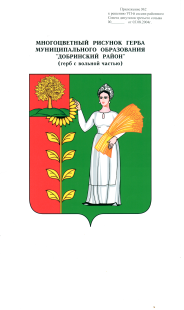 П О С Т А Н О В Л Е Н И ЕАДМИНИСТРАЦИИ СЕЛЬСКОГО ПОСЕЛЕНИЯСРЕДНЕМАТРЕНСКИЙ СЕЛЬСОВЕТДобринского муниципального района Липецкой области21.04.2016г.                               с.Средняя Матренка                        №  25О внесении изменений в Положение «О реализации учетной политики в сельском поселении Среднематренский сельсовет»Во исполнение Федерального закона от 06.12.2011 №402-ФЗ «О бухгалтерском учете» и приказов Министерства финансов Российской Федерации от 01.12.2010 № 157-н «Об утверждении Единого плана счетов бухгалтерского учета для органов государственной власти (государственных органов), органов местного самоуправления, органов управления государственными внебюджетными фондами, государственных академий наук, государственных (муниципальных) учреждений и Инструкции по его применению»,  от 06.12.2010г. № 162-н «Об утверждении Плана счетов бюджетного учета» и Инструкции по его применению, администрация сельского поселения Среднематренский сельсоветПОСТАНОВЛЯЕТ:           1.Внести изменения в Положение «О реализации учетной политики в сельском поселении Среднематренский сельсовет Добринского муниципального района Липецкой области» (утверждённое постановлением № 12 от 01.04.2014г.)  (прилагается)          2. Настоящее постановление  вступает в силу со дня его официального обнародования.          3. Контроль за исполнением настоящего постановления оставляю за собой.Глава администрациисельского поселенияСреднематренский сельсовет                                                     Н.А.Гущина                           Приняты                                                                                                                               постановлением администрациисельского поселения Среднематренский сельсоветот 21.04.2016г.  № 25ИЗМЕНЕНИЯв положение « О реализации учетной политики в сельском поселении Среднематренский сельсовет » (утверждённое постановлением № 12 от 01.04.2014г.) 1. В разделе 5. «Порядок формирования регистров бюджетного учета, первичных документов»  абзац 1 изложить в следующей редакции:                                                                               « Для ведения бюджетного учета применяются унифицированные формы первичных учетных документов класса 03 и 05 Общероссийского классификатора управленческой документации и регистры бухгалтерского учета. Утвержденные приказом министерства финансов Российской Федерации от 30.03.2015г. № 52н «Об утверждении форм первичных учетных документов и регистров бухгалтерского учета, применяемых органами государственной власти (государственными органами), органами местного самоуправления, органами управления государственными внебюджетными фондами, государственными (муниципальными) учреждениями, и Методических указаний по их применению»».2.   Добавить в положение раздел 16 следующего содержания: « Отражение в учете операций с отложенными обязательствами».В  бюджетном учете сельского поселения предусмотрено формирование информации о сформированных резервах предстоящих расходов в сумме отложенных обязательств, которые отражаются на счете 040160000 «Резервы предстоящих расходов».3.  Приложение 1 изложить в новой редакции (прилагается).4.  Приложение 2 изложить в новой редакции (прилагается).Приложение 1                                                                       к  постановлениюадминистрации сельского поселения Среднематренский сельсовет от 21.04.2016г.  №25 ПЛАН СЧЕТОВ БЮДЖЕТНОГО УЧЕТАПриложение 2                                                                       к  постановлениюадминистрации сельского поселения Среднематренский сельсовет от 21.04.2016г.  №25 ГРАФИКпредставления первичных учетных документов материально-ответственными и другими должностными лицами Номер счетаНомер счетаНомер счетаНомер счетаНомер счетаНомер счетаНомер счетаНаименование счета          Наименование счета          Наименование счета          аналити-
ческий  
по БК   
<*>     вида 
дея- 
тель-
ностисинтетического   
счета        синтетического   
счета        синтетического   
счета        синтетического   
счета        синтетического   
счета        синтетического   
счета        Наименование счета          аналити-
ческий  
по БК   
<*>     вида 
дея- 
тель-
ностиобъекта 
учета  объекта 
учета  объекта 
учета  груп-
пы   видавидаНаименование счета          Наименование счета          1 - 17 18  19 20 2119 20 2119 20 2122  23 23 Наименование счета          1                   Раздел 1. НЕФИНАНСОВЫЕ АКТИВЫ         0   0  10 0 0  0  0  Основные средства                     0   0  10 1 0  0  0  Основные средства - недвижимое        
имущество учреждения                  0   0  10 1 1  0  0  Нежилые помещения - недвижимое        
имущество учреждения                  0   0  10 1 1  2  2  Увеличение стоимости нежилых помещений
- недвижимого имущества учреждения    0   0  10 1 1  2  2  Уменьшение стоимости нежилых помещений
- недвижимого имущества учреждения    0   0  10 1 1  2  2  Основные средства - иное движимое     
имущество учреждения                  0   0  10 1 3  0  0  Машины и оборудование - иное движимое 
имущество учреждения                  0   0  10 1 3  4  4  Увеличение стоимости машин и          
оборудования - иного движимого        
имущества учреждения                  0   0  10 1 3  4  4  Уменьшение стоимости машин и          
оборудования - иного движимого        
имущества учреждения                  0   0  10 1 3  4  4  Транспортные средства - иное движимое 
имущество учреждения                  0   0  10 1 3  5  5  Увеличение стоимости транспортных     
средств - иного движимого имущества   
учреждения                            0   0  10 1 3  5  5  Уменьшение стоимости транспортных     
средств - иного движимого имущества   
учреждения                            0   0  10 1 3  5  5  Производственный и хозяйственный      
инвентарь - иное движимое имущество   
учреждения                            0   0  10 1 3  6  6  Увеличение стоимости производственного
и хозяйственного инвентаря - иного    
движимого имущества учреждения        0   0  10 1 3  6  6  Уменьшение стоимости производственного
и хозяйственного инвентаря - иного    
движимого имущества учреждения        0   0  10 1 3  6  6  Прочие основные средства - иное       
движимое имущество учреждения         0   0  10 1 3  8  8  Увеличение стоимости прочих основных  
средств - иного движимого имущества   
учреждения                            0   0  10 1 3  8  8  Уменьшение стоимости прочих основных  
средств - иного движимого имущества   
учреждения                            0   0  10 1 3  8  8  Амортизация                           0   0  10 4 0  0  0  Амортизация недвижимого имущества     
учреждения                            0   0  10 4 1  0  0  Амортизация нежилых помещений -       
недвижимого имущества учреждения      0   0  10 4 1  2  2  Уменьшение за счет амортизации        
стоимости нежилых помещений -         
недвижимого имущества учреждения      0   0  10 4 1  2  2  Амортизация иного движимого имущества 
учреждения                            0   0  10 4 3  0  0  Амортизация машин и оборудования -    
иного движимого имущества учреждения  0   0  10 4 3  4  4  Уменьшение за счет амортизации        
стоимости машин и оборудования - иного
движимого имущества учреждения        0   0  10 4 3  4  4  Амортизация транспортных средств -    
иного движимого имущества учреждения  0   0  10 4 3  5  5  Уменьшение за счет амортизации        
стоимости транспортных средств - иного
движимого имущества учреждения        0   0  10 4 3  5  5  Амортизация производственного и       
хозяйственного инвентаря - иного      
движимого имущества учреждения        0   0  10 4 3  6  6  Уменьшение за счет амортизации        
стоимости производственного и         
хозяйственного инвентаря - иного      
движимого имущества учреждения        0   0  10 4 3  6  6  Амортизация прочих основных средств - 
иного движимого имущества учреждения  0   0  10 4 3  8  8  Уменьшение за счет амортизации        
стоимости прочих основных средств -   
иного движимого имущества учреждения  0   0  10 4 3  8  8  Материальные запасы                   0   0  10 5 0  0  0  Материальные запасы - иное движимое   
имущество учреждения                  0   0  10 5 3  0  0  Медикаменты и перевязочные средства - 
иное движимое имущество учреждения    0   0  10 5 3  1  1  Увеличение стоимости медикаментов и   
перевязочных средств - иного движимого
имущества учреждения                  0   0  10 5 3  1  1  Уменьшение стоимости медикаментов и   
перевязочных средств - иного движимого
имущества учреждения                  0   0  10 5 3  1  1  Горюче-смазочные материалы - иное     
движимое имущество учреждения         0   0  10 5 3  3  3  Увеличение стоимости горюче-смазочных 
материалов - иного движимого имущества
учреждения                            0   0  10 5 3  3  3  Уменьшение стоимости горюче-смазочных 
материалов - иного движимого имущества
учреждения                            0   0  10 5 3  3  3  Строительные материалы - иное движимое
имущество учреждения                  0   0  10 5 3  4  4  Увеличение стоимости строительных     
материалов - иного движимого имущества
учреждения                            0   0  10 5 3  4  4  Уменьшение стоимости строительных     
материалов - иного движимого имущества
учреждения                            0   0  10 5 3  4  4  Мягкий инвентарь - иное движимое      
имущество учреждения                  0   0  10 5 3  5  5  Увеличение стоимости мягкого инвентаря
- иного движимого имущества учреждения0   0  10 5 3  5  5  Уменьшение стоимости мягкого инвентаря
- иного движимого имущества учреждения0   0  10 5 3  5  5  Прочие материальные запасы - иное     
движимое имущество учреждения         0   0  10 5 3  6  6  Увеличение стоимости прочих           
материальных запасов - иного движимого
имущества учреждения                  0   0  10 5 3  6  6  Уменьшение стоимости прочих           
материальных запасов - иного движимого
имущества учреждения                  0   0  10 5 3  6  6  Вложения в нефинансовые активы        0   0  10 6 0  0  0  Вложения в иное движимое имущество    
учреждения                            0   0  10 6 3  0  0  Вложения в основные средства - иное   
движимое имущество учреждения         0   0  10 6 3  1  1  Увеличение вложений в основные        
средства - иное движимое имущество    
учреждения                            0   0  10 6 3  1  1  Уменьшение вложений в основные        
средства - иное движимое имущество    
учреждения                            0   0  10 6 3  1  1  РАЗДЕЛ 2. ФИНАНСОВЫЕ АКТИВЫ           0   0  20 0 0  0  0  Денежные средства в кассе учреждения  0   0  20 1 3  0  0  Касса                                 0   0  20 1 3  4  4  Поступления средств в кассу учреждения0   0  20 1 3  4  4  Выбытия средств из кассы учреждения   0   0  20 1 3  4  4  Денежные документы                    0   0  20 1 3  5  5  Поступления денежных документов в     
кассу учреждения                      0   0  20 1 3  5  5  Выбытия денежных документов из кассы  
учреждения                            0   0  20 1 3  5  5  Средства на счетах бюджета            0   0  20 2 0  0  0  Средства на счетах бюджета в органе   
Федерального казначейства             0   0  20 2 1  0  0  Средства на счетах бюджета в рублях в 
органе Федерального казначейства      0   0  20 2 1  1  1  Поступления средств на счета бюджета в
рублях в органе Федерального          
казначейства                          0   0  20 2 1  1  1  Выбытия средств со счетов бюджета в   
рублях в органе Федерального          
казначейства                          0   0  20 2 1  1  1  Средства на счетах бюджета в органе   
Федерального казначейства в пути      0   0  20 2 1  2  2  Поступления средств на счетах бюджета 
в органе Федерального казначейства в  
пути                                  0   0  20 2 1  2  2  Выбытия средств со счетов бюджета в   
органе Федерального казначейства в    
пути                                  0   0  20 2 1  2  2  Средства на счетах органа,            
осуществляющего кассовое обслуживание 0   0  20 3 0  0  0  Средства бюджета на счетах органа,    
осуществляющего кассовое обслуживание 0   0  20 3 1  2  2  Поступления средств бюджета на счета  
органа, осуществляющего кассовое      
обслуживание                          0   0  20 3 1  2  2  Выбытия средств бюджета со счетов     
органа, осуществляющего кассовое      
обслуживание                          0   0  20 3 1  2  2  Средства бюджетных учреждений на      
счетах органа, осуществляющего        
кассовое обслуживание                 0   0  20 3 1  3  3  Средства на счетах органа,            
осуществляющего кассовое обслуживание,
в пути                                0   0  20 3 2  0  0  Поступления средств на счета органа,  
осуществляющего кассовое обслуживание,
в пути                                0   0  20 3 2  0  0  Выбытия средств со счетов органа,     
осуществляющего кассовое обслуживание,
в пути                                0   0  20 3 2  0  0  Средства на счетах для выплаты        
наличных денег                        0   0  20 3 3  0  0  Средства бюджета на счетах для выплаты
наличных денег                        0   0  20 3 3  2  2  Поступления средств бюджета на счета  
для выплаты наличных денег            0   0  20 3 3  2  2  Выбытия средств бюджета со счетов для 
выплаты наличных денег                0   0  20 3 3  2  2  Расчеты по доходам                    0   0  20 5 0  0  0  Расчеты по налоговым доходам          0   0  20 5 1  0  0  Расчеты с плательщиками налоговых     
доходов                               0   0  20 5 1  1  1  Увеличение дебиторской задолженности  
по налоговым доходам                  0   0  20 5 1  1  1  Уменьшение дебиторской задолженности  
по налоговым доходам                  0   0  20 5 1  1  1  Расчеты по доходам от собственности   0   0  20 5 2  0  0  Расчеты с плательщиками доходов от    
собственности                         0   0  20 5 2  1  1  Увеличение дебиторской задолженности  
по доходам от собственности           0   0  20 5 2  1  1  Уменьшение дебиторской задолженности  
по доходам от собственности           0   0  20 5 2  1  1  Расчеты по доходам от оказания платных
работ, услуг                          0   0  20 5 3  0  0  Расчеты с плательщиками доходов от    
оказания платных работ, услуг         0   0  20 5 3  1  1  Увеличение дебиторской задолженности  
по доходам от оказания платных работ, 
услуг                                 0   0  20 5 3  1  1  Уменьшение дебиторской задолженности  
по доходам от оказания платных работ, 
услуг                                 0   0  20 5 3  1  1  Расчеты по суммам принудительного     
изъятия                               0   0  20 5 4  0  0  Расчеты с плательщиками сумм          
принудительного изъятия               0   0  20 5 4  1  1  Увеличение дебиторской задолженности  
по суммам принудительного изъятия     0   0  20 5 4  1  1  Уменьшение дебиторской задолженности  
по суммам принудительного изъятия     0   0  20 5 4  1  1  Расчеты по поступлениям от бюджетов   0   0  20 5 5  0  0  Расчеты по поступлениям от других     
бюджетов бюджетной системы Российской 
Федерации                             0   0  20 5 5  1  1  Увеличение дебиторской задолженности  
по поступлениям от других бюджетов    
бюджетной системы Российской Федерации0   0  20 5 5  1  1  Уменьшение дебиторской задолженности  
по поступлениям от других бюджетов    
бюджетной системы Российской Федерации0   0  20 5 5  1  1  Расчеты по доходам от операций с      
активами                              0   0  20 5 7  0  0  Расчеты по доходам от операций с      
основными средствами                  0   0  20 5 7  1  1  Увеличение дебиторской задолженности  
по доходам от операций с основными    
средствами                            0   0  20 5 7  1  1  Уменьшение дебиторской задолженности  
по доходам от операций с основными    
средствами                            0   0  20 5 7  1  1  Расчеты по доходам от операций с      
нематериальными активами              0   0  20 5 7  2  2  Увеличение дебиторской задолженности  
по доходам от операций с              
нематериальными активами              0   0  20 5 7  2  2  Уменьшение дебиторской задолженности  
по доходам от операций с              
нематериальными активами              0   0  20 5 7  2  2  Расчеты по доходам от операций с      
непроизведенными активами             0   0  20 5 7  3  3  Увеличение дебиторской задолженности  
по доходам от операций с              
непроизведенными активами             0   0  20 5 7  3  3  Уменьшение дебиторской задолженности  
по доходам от операций с              
непроизведенными активами             0   0  20 5 7  3  3  Расчеты по доходам от операций с      
материальными запасами                0   0  20 5 7  4  4  Увеличение дебиторской задолженности  
по доходам от операций с материальными
запасами                              0   0  20 5 7  4  4  Уменьшение дебиторской задолженности  
по доходам от операций с материальными
запасами                              0   0  20 5 7  4  4  Расчеты по прочим доходам             0   0  20 5 8  0  0  Расчеты с плательщиками прочих доходов0   0  20 5 8  1  1  Увеличение дебиторской задолженности  
по прочим доходам                     0   0  20 5 8  1  1  Уменьшение дебиторской задолженности  
по прочим доходам                     0   0  20 5 8  1  1  Расчеты по выданным авансам           0   0  20 6 0  0  0  Расчеты по авансам по оплате труда и  
начислениям на выплаты по оплате труда0   0  20 6 1  0  0  Расчеты по авансам по прочим выплатам 0   0  20 6 1  2  2  Увеличение дебиторской задолженности  
по авансам по прочим выплатам         0   0  20 6 1  2  2  Уменьшение дебиторской задолженности  
по авансам по прочим выплатам         0   0  20 6 1  2  2  Расчеты по авансам по работам, услугам0   0  20 6 2  0  0  Расчеты по авансам по услугам связи   0   0  20 6 2  1  1  Увеличение дебиторской задолженности  
по авансам по услугам связи           0   0  20 6 2  1  1  Уменьшение дебиторской задолженности  
по авансам по услугам связи           0   0  20 6 2  1  1  Расчеты по авансам по транспортным    
услугам                               0   0  20 6 2  2  2  Увеличение дебиторской задолженности  
по авансам по транспортным услугам    0   0  20 6 2  2  2  Уменьшение дебиторской задолженности  
по авансам по транспортным услугам    0   0  20 6 2  2  2  Расчеты по авансам по коммунальным    
услугам                               0   0  20 6 2  3  3  Увеличение дебиторской задолженности  
по авансам по коммунальным услугам    0   0  20 6 2  3  3  Уменьшение дебиторской задолженности  
по авансам по коммунальным услугам    0   0  20 6 2  3  3  Расчеты по авансам по работам, услугам
по содержанию имущества               0   0  20 6 2  5  5  Увеличение дебиторской задолженности  
по авансам по работам, услугам по     
содержанию имущества                  0   0  20 6 2  5  5  Уменьшение дебиторской задолженности  
по авансам по работам, услугам по     
содержанию имущества                  0   0  20 6 2  5  5  Расчеты по авансам по прочим работам, 
услугам                               0   0  20 6 2  6  6  Увеличение дебиторской задолженности  
по авансам по прочим работам, услугам 0   0  20 6 2  6  6  Уменьшение дебиторской задолженности  
по авансам по прочим работам, услугам 0   0  20 6 2  6  6  Расчеты по авансам по поступлению     
нефинансовых активов                  0   0  20 6 3  0  0  Расчеты по авансам по приобретению    
основных средств                      0   0  20 6 3  1  1  Увеличение дебиторской задолженности  
по авансам по приобретению основных   
средств                               0   0  20 6 3  1  1  Уменьшение дебиторской задолженности  
по авансам по приобретению основных   
средств                               0   0  20 6 3  1  1  Расчеты по авансам по приобретению    
материальных запасов                  0   0  20 6 3  4  4  Увеличение дебиторской задолженности  
по авансам по приобретению            
материальных запасов                  0   0  20 6 3  4  4  Уменьшение дебиторской задолженности  
по авансам по приобретению            
материальных запасов                  0   0  20 6 3  4  4  Расчеты по авансам по прочим расходам 0   0  20 6 9  0  0  Расчеты по авансам по оплате прочих   
расходов                              0   0  20 6 9  1  1  Увеличение дебиторской задолженности  
по авансам по оплате прочих расходов  0   0  20 6 9  1  1  Уменьшение дебиторской задолженности  
по авансам по оплате прочих расходов  0   0  20 6 9  1  1  Расчеты по кредитам, займам (ссудам)  0   0  20 7 0  0  0  Расчеты по предоставленным кредитам,  
займам (ссудам)                       0   0  20 7 1  0  0  Расчеты с бюджетами бюджетной системы 
Российской Федерации по               
предоставленным бюджетным кредитам    0   0  20 7 1  1  1  Увеличение задолженности бюджетов     
бюджетной системы Российской          
Федерации по предоставленным          
бюджетным кредитам                    0   0  20 7 1  1  1  Уменьшение задолженности бюджетов     
бюджетной системы Российской Федерации
по предоставленным бюджетным кредитам 0   0  20 7 1  1  1  Расчеты с дебиторами по               
государственным (муниципальным)       
гарантиям                             0   0  20 7 3  0  0  Расчеты с бюджетами бюджетной системы 
Российской Федерации по               
государственным (муниципальным)       
гарантиям                             0   0  20 7 3  1  1  Увеличение задолженности бюджетов     
бюджетной системы Российской Федерации
по государственным (муниципальным)    
гарантиям                             0   0  20 7 3  1  1  Уменьшение задолженности бюджетов     
бюджетной системы Российской Федерации
по государственным (муниципальным)    
гарантиям                             0   0  20 7 3  1  1  Расчеты с подотчетными лицами         0   0  20 8 0  0  0  Расчеты с подотчетными лицами по      
прочим выплатам                       0   0  20 8 1  2  2  Увеличение дебиторской задолженности  
подотчетных лиц по прочим выплатам    0   0  20 8 1  2  2  Уменьшение дебиторской задолженности  
подотчетных лиц по прочим выплатам    0   0  20 8 1  2  2  Расчеты с подотчетными лицами по      
работам, услугам                      0   0  20 8 2  0  0  Расчеты с подотчетными лицами по      
оплате услуг связи                    0   0  20 8 2  1  1  Увеличение дебиторской задолженности  
подотчетных лиц по оплате услуг связи 0   0  20 8 2  1  1  Уменьшение дебиторской задолженности  
подотчетных лиц по оплате услуг связи 0   0  20 8 2  1  1  Расчеты с подотчетными лицами по      
оплате транспортных услуг             0   0  20 8 2  2  2  Увеличение дебиторской задолженности  
подотчетных лиц по оплате транспортных
услуг                                 0   0  20 8 2  2  2  Уменьшение дебиторской задолженности  
подотчетных лиц по оплате транспортных
услуг                                 0   0  20 8 2  2  2  Расчеты с подотчетными лицами по      
оплате работ, услуг по содержанию     
имущества                             0   0  20 8 2  5  5  Увеличение дебиторской задолженности  
подотчетных лиц по оплате работ, услуг
по содержанию имущества               0   0  20 8 2  5  5  Уменьшение дебиторской задолженности  
подотчетных лиц по оплате работ, услуг
по содержанию имущества               0   0  20 8 2  5  5  Расчеты с подотчетными лицами по      
оплате прочих работ, услуг            0   0  20 8 2  6  6  Увеличение дебиторской задолженности  
подотчетных лиц по оплате прочих      
работ, услуг                          0   0  20 8 2  6  6  Уменьшение дебиторской задолженности  
подотчетных лиц по оплате прочих      
работ, услуг                          0   0  20 8 2  6  6  Расчеты с подотчетными лицами по      
поступлению нефинансовых активов      0   0  20 8 3  0  0  Расчеты с подотчетными лицами по      
приобретению основных средств         0   0  20 8 3  1  1  Увеличение дебиторской задолженности  
подотчетных лиц по приобретению       
основных средств                      0   0  20 8 3  1  1  Уменьшение дебиторской задолженности  
подотчетных лиц по приобретению       
основных средств                      0   0  20 8 3  1  1  Расчеты с подотчетными лицами по      
приобретению материальных запасов     0   0  20 8 3  4  4  Увеличение дебиторской задолженности  
подотчетных лиц по приобретению       
материальных запасов                  0   0  20 8 3  4  4  Уменьшение дебиторской задолженности  
подотчетных лиц по приобретению       
материальных запасов                  0   0  20 8 3  4  4  Расчеты с подотчетными лицами по      
прочим расходам                       0   0  20 8 9  0  0  Расчеты с подотчетными лицами по      
оплате прочих расходов                0   0  20 8 9  1  1  Увеличение дебиторской задолженности  
подотчетных лиц по оплате прочих      
расходов                              0   0  20 8 9  1  1  Уменьшение дебиторской задолженности  
подотчетных лиц по оплате прочих      
расходов                              0   0  20 8 9  1  1  Расчеты по ущербу имуществу           0   0  20 9 0  0  0  Расчеты по ущербу нефинансовым активам0   0  20 9 7  0  0  Расчеты по ущербу основным средствам  0   0  20 9 7  1  1  Увеличение дебиторской задолженности  
по ущербу основным средствам          0   0  20 9 7  1  1  Уменьшение дебиторской задолженности  
по ущербу основным средствам          0   0  20 9 7  1  1  Расчеты по ущербу материальных запасов0   0  20 9 7  4  4  Увеличение дебиторской задолженности  
по ущербу материальных запасов        0   0  20 9 7  4  4  Уменьшение дебиторской задолженности  
по ущербу материальных запасов        0   0  20 9 7  4  4  Расчеты по прочему ущербу             0   0  20 9 8  0  0  Расчеты по недостачам денежных средств0   0  20 9 8  1  1  Увеличение дебиторской задолженности  
по недостачам денежных средств        0   0  20 9 8  1  1  Уменьшение дебиторской задолженности  
по недостачам денежных средств        0   0  20 9 8  1  1  Расчеты по недостачам иных финансовых 
активов                               0   0  20 9 8  2  2  Увеличение дебиторской задолженности  
по недостачам иных финансовых активов 0   0  20 9 8  2  2  Уменьшение дебиторской задолженности  
по недостачам иных финансовых активов 0   0  20 9 8  2  2  Прочие расчеты с дебиторами           0   0  21 0 0  0  0  Расчеты с финансовым органом по       
поступлениям в бюджет                 0   0  21 0 0  2  2  Расчеты с финансовым органом по       
поступившим в бюджет доходам          0   0  21 0 0  2  2  Расчеты с финансовым органом по       
поступившим в бюджет налоговым доходам0   0  21 0 0  2  2  Расчеты с финансовым органом по       
поступившим в бюджет доходам от       
собственности                         0   0  21 0 0  2  2  Расчеты с финансовым органом по       
поступившим в бюджет доходам от       
оказания платных услуг                0   0  21 0 0  2  2  Расчеты с финансовым органом по       
поступившим в бюджет суммам           
принудительного изъятия               0   0  21 0 0  2  2  Расчеты с финансовым органом по       
безвозмездным поступлениям от бюджетов0   0  21 0 0  2  2  Расчеты с финансовым органом по       
поступлениям от других бюджетов       
бюджетной системы Российской Федерации0   0  21 0 0  2  2  Расчеты с финансовым органом по       
поступившим в бюджет страховым взносам
на обязательное социальное страхование0   0  21 0 0  2  2  Расчеты с финансовым органом по       
поступившим в бюджет доходам от       
операций с активами                   0   0  21 0 0  2  2  Расчеты с финансовым органом по       
поступившим в бюджет доходам от       
переоценки активов                    0   0  21 0 0  2  2  Расчеты с финансовым органом по       
поступившим в бюджет чрезвычайным     
доходам от операций с активами        0   0  21 0 0  2  2  Расчеты с финансовым органом по       
поступившим в бюджет прочим доходам   0   0  21 0 0  2  2  Расчеты с финансовым органом по       
поступлениям в бюджет от выбытия      
нефинансовых активов                  0   0  21 0 0  2  2  Расчеты с финансовым органом по       
поступлениям в бюджет от выбытия      
основных средств                      0   0  21 0 0  2  2  Расчеты с финансовым органом по       
поступлениям в бюджет от выбытия      
нематериальных активов                0   0  21 0 0  2  2  Расчеты с финансовым органом по       
поступлениям в бюджет от выбытия      
непроизведенных активов               0   0  21 0 0  2  2  Расчеты с финансовым органом по       
поступлениям в бюджет от выбытия      
материальных запасов                  0   0  21 0 0  2  2  Расчеты с финансовым органом по       
поступлениям в бюджет от выбытия      
финансовых активов                    0   0  21 0 0  2  2  Расчеты с финансовым органом по       
поступлениям в бюджет от возврата     
бюджетных ссуд и кредитов             0   0  21 0 0  2  2  Расчеты с финансовым органом по       
поступлениям в бюджет от заимствований0   0  21 0 0  2  2  Расчеты с финансовым органом по       
поступлениям в бюджет внутренних      
заимствований                         0   0  21 0 0  2  2  Расчеты с финансовым органом по       
наличным денежным средствам           0   0  21 0 0  3  3  Увеличение дебиторской задолженности  
по операциям с финансовым органом по  
наличным денежным средствам           0   0  21 0 0  3  3  Уменьшение дебиторской задолженности  
по операциям с финансовым органом по  
наличным денежным средствам           0   0  21 0 0  3  3  РАЗДЕЛ 3. ОБЯЗАТЕЛЬСТВА               0   0  30 0 0  0  0  Расчеты с кредиторами по долговым     
обязательствам                        0   0  30 1 0  0  0  Расчеты по долговым обязательствам в  
рублях                                0   0  30 1 1  0  0  Расчеты с бюджетами бюджетной системы 
Российской Федерации по привлеченным  
бюджетным кредитам в рублях           0   0  30 1 1  1  1  Увеличение задолженности перед        
бюджетами бюджетной системы Российской
Федерации по привлеченным бюджетным   
кредитам в рублях                     0   0  30 1 1  1  1  Уменьшение задолженности перед        
бюджетами бюджетной системы Российской
Федерации по привлеченным бюджетным   
кредитам в рублях                     0   0  30 1 1  1  1  Расчеты с иными кредиторами по        
государственному (муниципальному)     
долгу                                 0   0  30 1 1  3  3  Увеличение задолженности перед иными  
кредиторами по государственному       
(муниципальному) долгу                0   0  30 1 1  3  3  Уменьшение задолженности перед иными  
кредиторами по государственному       
(муниципальному) долгу                0   0  30 1 1  3  3  Расчеты с кредиторами по              
государственным (муниципальным)       
гарантиям                             0   0  30 1 3  0  0  Расчеты с бюджетами бюджетной системы 
Российской Федерации по               
государственным (муниципальным)       
гарантиям                             0   0  30 1 3  1  1  Увеличение задолженности перед        
бюджетами бюджетной системы Российской
Федерации по государственным          
(муниципальным) гарантиям             0   0  30 1 3  1  1  Уменьшение задолженности перед        
бюджетами бюджетной системы Российской
Федерации по государственным          
(муниципальным) гарантиям             0   0  30 1 3  1  1  Расчеты с иными кредиторами по        
государственному (муниципальному)     
долгу по государственным              
(муниципальным) гарантиям             0   0  30 1 3  3  3  Увеличение задолженности перед иными  
кредиторами по заимствованиям по      
государственным (муниципальным)       
гарантиям                             0   0  30 1 3  3  3  Уменьшение задолженности перед иными  
кредиторами по заимствованиям по      
государственным (муниципальным)       
гарантиям                             0   0  30 1 3  3  3  Расчеты по принятым обязательствам    0   0  30 2 0  0  0  Расчеты по оплате труда и начислениям 
на выплаты по оплате труда            0   0  30 2 1  0  0  Расчеты по заработной плате           0   0  30 2 1  1  1  Увеличение кредиторской задолженности 
по заработной плате                   0   0  30 2 1  1  1  Уменьшение кредиторской задолженности 
по заработной плате                   0   0  30 2 1  1  1  Расчеты по прочим выплатам            0   0  30 2 1  2  2  Увеличение кредиторской задолженности 
по прочим выплатам                    0   0  30 2 1  2  2  Уменьшение кредиторской задолженности 
по прочим выплатам                    0   0  30 2 1  2  2  Расчеты по начислениям на выплаты по  
оплате труда                          0   0  30 2 1  3  3  Увеличение кредиторской задолженности 
по начислениям на выплаты по оплате   
труда                                 0   0  30 2 1  3  3  Уменьшение кредиторской задолженности 
по начислениям на выплаты по оплате   
труда                                 0   0  30 2 1  3  3  Расчеты по работам, услугам           0   0  30 2 2  0  0  Расчеты по услугам связи              0   0  30 2 2  1  1  Увеличение кредиторской задолженности 
по услугам связи                      0   0  30 2 2  1  1  Уменьшение кредиторской задолженности 
по услугам связи                      0   0  30 2 2  1  1  Расчеты по транспортным услугам       0   0  30 2 2  2  2  Увеличение кредиторской задолженности 
по транспортным услугам               0   0  30 2 2  2  2  Уменьшение кредиторской задолженности 
по транспортным услугам               0   0  30 2 2  2  2  Расчеты по коммунальным услугам       0   0  30 2 2  3  3  Увеличение кредиторской задолженности 
по коммунальным услугам               0   0  30 2 2  3  3  Уменьшение кредиторской задолженности 
по коммунальным услугам               0   0  30 2 2  3  3  Расчеты по работам, услугам по        
содержанию имущества                  0   0  30 2 2  5  5  Увеличение кредиторской задолженности 
по работам, услугам по содержанию     
имущества                             0   0  30 2 2  5  5  Уменьшение кредиторской задолженности 
по работам, услугам по содержанию     
имущества                             0   0  30 2 2  5  5  Расчеты по прочим работам, услугам    0   0  30 2 2  6  6  Увеличение кредиторской задолженности 
по прочим работам, услугам            0   0  30 2 2  6  6  Уменьшение кредиторской задолженности 
по прочим работам, услугам            0   0  30 2 2  6  6  Расчеты по поступлению нефинансовых   
активов                               0   0  30 2 3  0  0  Расчеты по приобретению основных      
средств                               0   0  30 2 3  1  1  Увеличение кредиторской задолженности 
по приобретению основных средств      0   0  30 2 3  1  1  Уменьшение кредиторской задолженности 
по приобретению основных средств      0   0  30 2 3  1  1  Расчеты по приобретению материальных  
запасов                               0   0  30 2 3  4  4  Увеличение кредиторской задолженности 
по приобретению материальных запасов  0   0  30 2 3  4  4  Уменьшение кредиторской задолженности 
по приобретению материальных запасов  0   0  30 2 3  4  4  Расчеты по безвозмездным перечислениям
бюджетам                              0   0  30 2 5  0  0  Расчеты по перечислениям другим       
бюджетам бюджетной системы Российской 
Федерации                             0   0  30 2 5  1  1  Увеличение кредиторской задолженности 
по перечислениям другим бюджетам      
бюджетной системы Российской Федерации0   0  30 2 5  1  1  Уменьшение кредиторской задолженности 
по перечислениям другим бюджетам      
бюджетной системы Российской Федерации0   0  30 2 5  1  1  Расчеты по прочим расходам            0   0  30 2 9  0  0  Расчеты по прочим расходам            0   0  30 2 9  1  1  Увеличение кредиторской задолженности 
по прочим расходам                    0   0  30 2 9  1  1  Уменьшение кредиторской задолженности 
по прочим расходам                    0   0  30 2 9  1  1  Расчеты по платежам в бюджеты         0   0  30 3 0  0  0  Расчеты по налогу на доходы физических
лиц                                   0   0  30 3 0  1  1  Увеличение кредиторской задолженности 
по налогу на доходы физических лиц    0   0  30 3 0  1  1  Уменьшение кредиторской задолженности 
по налогу на доходы физических лиц    0   0  30 3 0  1  1  Расчеты по страховым взносам на       
обязательное социальное страхование на
случай временной нетрудоспособности и 
в связи с материнством                0   0  30 3 0  2  2  Увеличение кредиторской задолженности 
по страховым взносам на обязательное  
социальное страхование на случай      
временной нетрудоспособности и в связи
с материнством                        0   0  30 3 0  2  2  Уменьшение кредиторской задолженности 
по страховым взносам на обязательное  
социальное страхование на случай      
временной нетрудоспособности и в связи
с материнством                        0   0  30 3 0  2  2  Расчеты по прочим платежам в бюджет   0   0  30 3 0  5  5  Увеличение кредиторской задолженности 
по прочим платежам в бюджет           0   0  30 3 0  5  5  Уменьшение кредиторской задолженности 
по прочим платежам в бюджет           0   0  30 3 0  5  5  Расчеты по страховым взносам на       
обязательное социальное страхование от
несчастных случаев на производстве и  
профессиональных заболеваний          0   0  30 3 0  6  6  Увеличение кредиторской задолженности 
по страховым взносам на обязательное  
социальное страхование от несчастных  
случаев на производстве и             
профессиональных заболеваний          0   0  30 3 0  6  6  Уменьшение кредиторской задолженности 
по страховым взносам на обязательное  
социальное страхование от несчастных  
случаев на производстве и             
профессиональных заболеваний          0   0  30 3 0  6  6  Расчеты по страховым взносам на       
обязательное медицинское страхование в
Федеральный ФОМС                      0   0  30 3 0  7  7  Увеличение кредиторской задолженности 
по страховым взносам на обязательное  
медицинское страхование в Федеральный 
ФОМС                                  0   0  30 3 0  7  7  Уменьшение кредиторской задолженности 
по страховым взносам на обязательное  
медицинское страхование в Федеральный 
ФОМС                                  0   0  30 3 0  7  7  Расчеты по дополнительным страховым   
взносам на пенсионное страхование     0   0  30 3 0  9  9  Увеличение кредиторской задолженности 
по дополнительным страховым взносам на
пенсионное страхование                0   0  30 3 0  9  9  Уменьшение кредиторской задолженности 
по дополнительным страховым взносам на
пенсионное страхование                0   0  30 3 0  9  9  Расчеты по страховым взносам на       
обязательное пенсионное страхование на
выплату страховой части трудовой      
пенсии                                0   0  30 3 1  0  0  Увеличение кредиторской задолженности 
по страховым взносам на обязательное  
пенсионное страхование на выплату     
страховой части трудовой пенсии       0   0  30 3 1  0  0  Уменьшение кредиторской задолженности 
по страховым взносам на обязательное  
пенсионное страхование на выплату     
страховой части трудовой пенсии       0   0  30 3 1  0  0  Расчеты по страховым взносам на       
обязательное пенсионное страхование на
выплату накопительной части трудовой  
пенсии                                0   0  30 3 1  1  1  Увеличение кредиторской задолженности 
по страховым взносам на обязательное  
пенсионное страхование на выплату     
накопительной части трудовой пенсии   0   0  30 3 1  1  1  Уменьшение кредиторской задолженности 
по страховым взносам на обязательное  
пенсионное страхование на выплату     
накопительной части трудовой пенсии   0   0  30 3 1  1  1  Расчеты по налогу на имущество        
организаций                           0   0  30 3 1  2  2  Увеличение кредиторской задолженности 
по налогу на имущество организаций    0   0  30 3 1  2  2  Уменьшение кредиторской задолженности 
по налогу на имущество организаций    0   0  30 3 1  2  2  Расчеты по земельному налогу          0   0  30 3 1  3  3  Увеличение кредиторской задолженности 
по земельному налогу                  0   0  30 3 1  3  3  Уменьшение кредиторской задолженности 
по земельному налогу                  0   0  30 3 1  3  3  Прочие расчеты с кредиторами          0   0  30 4 0  0  0  Расчеты по средствам, полученным во   
временное распоряжение                0   0  30 4 0  1  1  Увеличение кредиторской задолженности 
по средствам, полученным во временное 
распоряжение                          0   0  30 4 0  1  1  Уменьшение кредиторской задолженности 
по средствам, полученным во временное 
распоряжение                          0   0  30 4 0  1  1  Расчеты по удержаниям из выплат по    
оплате труда                          0   0  30 4 0  3  3  Увеличение кредиторской задолженности 
по удержаниям из выплат по оплате     
труда                                 0   0  30 4 0  3  3  Уменьшение кредиторской задолженности 
по удержаниям из выплат по оплате     
труда                                 0   0  30 4 0  3  3  Внутриведомственные расчеты           0   0  30 4 0  4  4  Внутриведомственные расчеты по        
приобретению материальных запасов     0   0  30 4 0  4  4  Внутриведомственные расчеты по доходам
от выбытий нефинансовых активов       0   0  30 4 0  4  4  Внутриведомственные расчеты по доходам
от выбытия основных средств           0   0  30 4 0  4  4  Внутриведомственные расчеты по доходам
от выбытия материальных запасов       0   0  30 4 0  4  4  Расчеты по платежам из бюджета с      
финансовым органом                    0   0  30 4 0  5  5  Расчеты по платежам из бюджета с      
финансовым органом по оплате труда и  
начислениям на выплаты по оплате труда0   0  30 4 0  5  5  Расчеты по платежам из бюджета с      
финансовым органом по заработной плате0   0  30 4 0  5  5  Расчеты по платежам из бюджета с      
финансовым органом по прочим выплатам 0   0  30 4 0  5  5  Расчеты по платежам из бюджета с      
финансовым органом по начислениям на  
выплаты по оплате труда               0   0  30 4 0  5  5  Расчеты по платежам из бюджета с      
финансовым органом по оплате работ,   
услуг                                 0   0  30 4 0  5  5  Расчеты по платежам из бюджета с      
финансовым органом по услугам связи   0   0  30 4 0  5  5  Расчеты по платежам из бюджета с      
финансовым органом по транспортным    
услугам                               0   0  30 4 0  5  5  Расчеты по платежам из бюджета с      
финансовым органом по коммунальным    
услугам                               0   0  30 4 0  5  5  Расчеты по платежам из бюджета с      
финансовым органом по работам, услугам
по содержанию имущества               0   0  30 4 0  5  5  Расчеты по платежам из бюджета с      
финансовым органом по прочим работам, 
услугам                               0   0  30 4 0  5  5  Расчеты по платежам из бюджета с      
финансовым органом по обслуживанию    
государственного (муниципального)     
долга                                 0   0  30 4 0  5  5  Расчеты по платежам из бюджета с      
финансовым органом по обслуживанию    
внутреннего долга                     0   0  30 4 0  5  5  Расчеты по платежам из бюджета с      
финансовым органом по безвозмездным   
перечислениям организациям            0   0  30 4 0  5  5  Расчеты по платежам из бюджета с      
финансовым органом по безвозмездным   
перечислениям государственным и       
муниципальным организациям            0   0  30 4 0  5  5  Расчеты по платежам из бюджета с      
финансовым органом по безвозмездным   
перечислениям, за исключением         
государственных и муниципальных       
организаций                           0   0  30 4 0  5  5  Расчеты по платежам из бюджета с      
финансовым органом по безвозмездным   
перечислениям бюджетам                0   0  30 4 0  5  5  Расчеты по платежам из бюджета с      
финансовым органом по перечислениям   
другим бюджетам бюджетной системы     
Российской Федерации                  0   0  30 4 0  5  5  Расчеты по платежам из бюджета с      
финансовым органом по социальному     
обеспечению                           0   0  30 4 0  5  5  Расчеты по платежам из бюджета с      
финансовым органом по пенсиям,        
пособиям и выплатам по пенсионному,   
социальному и медицинскому страхованию
населения                             0   0  30 4 0  5  5  Расчеты по платежам из бюджета с      
финансовым органом по пособиям по     
социальной помощи населению           0   0  30 4 0  5  5  Расчеты по платежам из бюджета с      
финансовым органом по пенсиям,        
пособиям, выплачиваемым организациями 
сектора государственного управления   0   0  30 4 0  5  5  Расчеты по платежам из бюджета с      
финансовым органом по операциям с     
активами                              0   0  30 4 0  5  5  Расчеты по платежам из бюджета с      
финансовым органом по чрезвычайным    
расходам по операциям с активами      0   0  30 4 0  5  5  Расчеты по платежам из бюджета с      
финансовым органом по прочим расходам 0   0  30 4 0  5  5  Расчеты по платежам из бюджета с      
финансовым органом по приобретению    
нефинансовых активов                  0   0  30 4 0  5  5  Расчеты по платежам из бюджета с      
финансовым органом по приобретению    
основных средств                      0   0  30 4 0  5  5  Расчеты по платежам из бюджета с      
финансовым органом по приобретению    
нематериальных активов                0   0  30 4 0  5  5  Расчеты по платежам из бюджета с      
финансовым органом по приобретению    
непроизведенных активов               0   0  30 4 0  5  5  Расчеты по платежам из бюджета с      
финансовым органом по приобретению    
материальных запасов                  0   0  30 4 0  5  5  Расчеты по платежам из бюджета с      
финансовым органом по поступлению     
финансовых активов                    0   0  30 4 0  5  5  Расчеты по платежам из бюджета с      
финансовым органом по предоставлению  
бюджетных кредитов                    0   0  30 4 0  5  5  Расчеты по платежам из бюджета с      
финансовым органом по погашению       
долговых обязательств                 0   0  30 4 0  5  5  Расчеты по платежам из бюджета с      
финансовым органом по погашению       
задолженности по внутреннему долгу    0   0  30 4 0  5  5  Расчеты по выплате наличных денег     0   0  30 6 0  0  0  Увеличение кредиторской задолженности 
по выплате наличных денег             0   0  30 6 0  0  0  Уменьшение кредиторской задолженности 
по выплате наличных денег             0   0  30 6 0  0  0  Расчеты по операциям на счетах органа,
осуществляющего кассовое обслуживание 0   0  30 7 0  0  0  Расчеты по операциям на счетах органа,
осуществляющего кассовое обслуживание 0   0  30 7 1  0  0  Расчеты по операциям бюджета на счетах
органа, осуществляющего кассовое      
обслуживание                          0   0  30 7 1  2  2  Расчеты по операциям бюджета на счетах
органа, осуществляющего кассовое      
обслуживание, по доходам              0   0  30 7 1  2  2  Расчеты по операциям бюджета на счетах
органа, осуществляющего кассовое      
обслуживание, по налоговым доходам    0   0  30 7 1  2  2  Расчеты по операциям бюджета на счетах
органа, осуществляющего кассовое      
обслуживание, по доходам от           
собственности                         0   0  30 7 1  2  2  Расчеты по операциям бюджета на счетах
органа, осуществляющего кассовое      
обслуживание, по доходам от оказания  
платных услуг                         0   0  30 7 1  2  2  Расчеты по операциям бюджета на счетах
органа, осуществляющего кассовое      
обслуживание, по суммам               
принудительного изъятия               0   0  30 7 1  2  2  Расчеты по операциям бюджета на счетах
органа, осуществляющего кассовое      
обслуживание, по безвозмездным        
поступлениям от бюджетов              0  30 7 1  2  2  Расчеты по операциям бюджета на счетах
органа, осуществляющего кассовое      
обслуживание, по поступлениям от      
других бюджетов бюджетной системы     
Российской Федерации                  0   0  30 7 1  2  2  Расчеты по операциям бюджета на счетах
органа, осуществляющего кассовое      
обслуживание, по страховым взносам на 
обязательное социальное страхование   0   0  30 7 1  2  2  Расчеты по операциям бюджета на счетах
органа, осуществляющего кассовое      
обслуживание, по доходам от операций с
активами                              0   0  30 7 1  2  2  Расчеты по операциям бюджета на счетах
органа, осуществляющего кассовое      
обслуживание, по доходам от переоценки
активов                               0   0  30 7 1  2  2  Расчеты по операциям бюджета на счетах
органа, осуществляющего кассовое      
обслуживание, по прочим доходам       0   0  30 7 1  2  2  Расчеты по операциям бюджета на счетах
органа, осуществляющего кассовое      
обслуживание, по выбытию нефинансовых 
активов                               0   0  30 7 1  2  2  Расчеты по операциям бюджета на счетах
органа, осуществляющего кассовое      
обслуживание, по выбытию основных     
средств                               0   0  30 7 1  2  2  Расчеты по операциям бюджета на счетах
органа, осуществляющего кассовое      
обслуживание, по выбытию              
нематериальных активов                0   0  30 7 1  2  2  Расчеты по операциям бюджета на счетах
органа, осуществляющего кассовое      
обслуживание, по выбытию              
непроизведенных активов               0   0  30 7 1  2  2  Расчеты по операциям бюджета на счетах
органа, осуществляющего кассовое      
обслуживание, по выбытию материальных 
запасов                               0   0  30 7 1  2  2  Расчеты по операциям бюджета на счетах
органа, осуществляющего кассовое      
обслуживание, по выбытию финансовых   
активов                               0   0  30 7 1  2  2  Расчеты по операциям бюджета в органах
Федерального казначейства по возврату 
бюджетных ссуд и кредитов             0   0  30 7 1  2  2  Расчеты по операциям бюджета на счетах
органа, осуществляющего кассовое      
обслуживание, по долговым             
заимствованиям                        0   0  30 7 1  2  2  Расчеты по операциям бюджета на счетах
органа, осуществляющего кассовое      
обслуживание, по заимствованиям в виде
внутреннего долга                     0   0  30 7 1  2  2  Расчеты по операциям бюджета на счетах
органа, осуществляющего кассовое      
обслуживание, по расходам             0   0  30 7 1  2  2  Расчеты по операциям бюджета на счетах
органа, осуществляющего кассовое      
обслуживание, по оплате труда и       
начислениям на выплаты по оплате труда0   0  30 7 1  2  2  Расчеты по операциям бюджета на счетах
органа, осуществляющего кассовое      
обслуживание, по заработной плате     0   0  30 7 1  2  2  Расчеты по операциям бюджета на счетах
органа, осуществляющего кассовое      
обслуживание, по прочим выплатам      0   0  30 7 1  2  2  Расчеты по операциям бюджета на счетах
органа, осуществляющего кассовое      
обслуживание, по начислениям на       
выплаты по оплате труда               0   0  30 7 1  2  2  Расчеты по операциям бюджета на счетах
органа, осуществляющего кассовое      
обслуживание, по оплате работ, услуг  0   0  30 7 1  2  2  Расчеты по операциям бюджета в органах
Федерального казначейства по услугам  
связи                                 0   0  30 7 1  2  2  Расчеты по операциям бюджета на счетах
органа, осуществляющего кассовое      
обслуживание, по транспортным услугам 0   0  30 7 1  2  2  Расчеты по операциям бюджета на счетах
органа, осуществляющего кассовое      
обслуживание, по коммунальным услугам 0   0  30 7 1  2  2  Расчеты по операциям бюджета на счетах
органа, осуществляющего кассовое      
обслуживание, по арендной плате за    
пользование имуществом                0   0  30 7 1  2  2  Расчеты по операциям бюджета на счетах
органа, осуществляющего кассовое      
обслуживание, по работам, услугам по  
содержанию имущества                  0   0  30 7 1  2  2  Расчеты по операциям бюджета на счетах
органа, осуществляющего кассовое      
обслуживание, по прочим работам,      
услугам                               0   0  30 7 1  2  2  Расчеты по операциям бюджета на счетах
органа, осуществляющего кассовое      
обслуживание, по обслуживанию         
государственного (муниципального)     
долга                                 0   0  30 7 1  2  2  Расчеты по операциям бюджета на счетах
органа, осуществляющего кассовое      
обслуживание, по обслуживанию         
внутреннего долга                     0   0  30 7 1  2  2  Расчеты по операциям бюджета на счетах
органа, осуществляющего кассовое      
обслуживание, по безвозмездным        
перечислениям организациям            0   0  30 7 1  2  2  Расчеты по операциям бюджета на счетах
органа, осуществляющего кассовое      
обслуживание, по безвозмездным        
перечислениям государственным и       
муниципальным организациям            0   0  30 7 1  2  2  Расчеты по операциям бюджета на счетах
органа, осуществляющего кассовое      
обслуживание, по безвозмездным        
перечислениям организациям, за        
исключением государственных и         
муниципальных организаций             0   0  30 7 1  2  2  Расчеты по операциям бюджета на счетах
органа, осуществляющего кассовое      
обслуживание, по безвозмездным        
перечислениям бюджетам                0   0  30 7 1  2  2  Расчеты по операциям бюджета на счетах
органа, осуществляющего кассовое      
обслуживание, по перечислениям другим 
бюджетам бюджетной системы Российской 
Федерации                             0   0  30 7 1  2  2  Расчеты по операциям бюджета на счетах
органа, осуществляющего кассовое      
обслуживание, по социальному          
обеспечению                           0   0  30 7 1  2  2  Расчеты по операциям бюджета на счетах
органа, осуществляющего кассовое      
обслуживание, по пенсиям, пособиям и  
выплатам по пенсионному, социальному и
медицинскому страхованию населения    0   0  30 7 1  2  2  Расчеты по операциям бюджета на счетах
органа, осуществляющего кассовое      
обслуживание, по пособиям по          
социальной помощи населению           0   0  30 7 1  2  2  Расчеты по операциям бюджета на счетах
органа, осуществляющего кассовое      
обслуживание, по пенсиям, пособиям,   
выплачиваемым организациями сектора   
государственного управления           0   0  30 7 1  2  2  Расчеты по операциям бюджета на счетах
органа, осуществляющего кассовое      
обслуживание, по прочим расходам      0   0  30 7 1  2  2  Расчеты по операциям бюджета на счетах
органа, осуществляющего кассовое      
обслуживание, по приобретению         
нефинансовых активов                  0   0  30 7 1  2  2  Расчеты по операциям бюджета на счетах
органа, осуществляющего кассовое      
обслуживание, по приобретению основных
средств                               0   0  30 7 1  2  2  Расчеты по операциям бюджета на счетах
органа, осуществляющего кассовое      
обслуживание, по приобретению         
нематериальных активов                0   0  30 7 1  2  2  Расчеты по операциям бюджета на счетах
органа, осуществляющего кассовое      
обслуживание, по приобретению         
непроизведенных активов               0   0  30 7 1  2  2  Расчеты по операциям бюджета на счетах
органа, осуществляющего кассовое      
обслуживание, по приобретению         
материальных запасов                  0   0  30 7 1  2  2  Расчеты по операциям бюджета на счетах
органа, осуществляющего кассовое      
обслуживание, по поступлению          
финансовых активов                    0   0  30 7 1  2  2  Расчеты по операциям бюджета на счетах
органа, осуществляющего кассовое      
обслуживание, по предоставлению       
бюджетных кредитов                    0   0  30 7 1  2  2  Расчеты по операциям бюджета на счетах
органа, осуществляющего кассовое      
обслуживание, по погашению долговых   
обязательств                          0   0  30 7 1  2  2  Расчеты по операциям бюджета на счетах
органа, осуществляющего кассовое      
обслуживание, по погашению            
задолженности по внутреннему долгу    0   0  30 7 1  2  2  РАЗДЕЛ 4. ФИНАНСОВЫЙ РЕЗУЛЬТАТ        0   0  40 0 0  0  0  Финансовый результат хозяйствующего   
субъекта                              0   0  40 1 0  0  0  Доходы текущего финансового года      0   0  40 1 1  0  0  Доходы хозяйствующего субъекта        0   0  40 1 1  0  0  Налоговые доходы                      0   0  40 1 1  0  0  Доходы от собственности               0   0  40 1 1  0  0  Доходы от оказания платных услуг      0   0  40 1 1  0  0  Доходы от сумм принудительного изъятия0   0  40 1 1  0  0  Доходы от безвозмездных поступлений от
бюджетов                              0   0  40 1 1  0  0  Доходы от поступлений от других       
бюджетов бюджетной системы Российской 
Федерации                             0   0  40 1 1  0  0  Доходы от страховых взносов на        
обязательное социальное страхование   0   0  40 1 1  0  0  Доходы по операциям с активами        0   0  40 1 1  0  0  Доходы от переоценки активов          0   0  40 1 1  0  0  Доходы от операций с активами         0   0  40 1 1  0  0  Чрезвычайные доходы от операций с     
активами                              0   0  40 1 1  0  0  Прочие доходы                         0   0  40 1 1  0  0  Расходы текущего финансового года     0   0  40 1 2  0  0  Расходы хозяйствующего субъекта       0   0  40 1 2  0  0  Расходы по оплате труда и начислениям 
на выплаты по оплате труда            0   0  40 1 2  0  0  Расходы по заработной плате           0   0  40 1 2  0  0  Расходы по прочим выплатам            0   0  40 1 2  0  0  Расходы на начисления на выплаты по   
оплате труда                          0   0  40 1 2  0  0  Расходы на оплату работ, услуг        0   0  40 1 2  0  0  Расходы на услуги связи               0   0  40 1 2  0  0  Расходы на транспортные услуги        0   0  40 1 2  0  0  Расходы на коммунальные услуги        0   0  40 1 2  0  0  Расходы на арендную плату за          
пользование имуществом                0   0  40 1 2  0  0  Расходы на работы, услуги по          
содержанию имущества                  0   0  40 1 2  0  0  Расходы на прочие работы, услуги      0   0  40 1 2  0  0  Расходы на обслуживание               
государственного (муниципального)     
долга                                 0   0  40 1 2  0  0  Расходы на обслуживание внутреннего   
долга                                 0   0  40 1 2  0  0  Расходы на обслуживание внешнего      
государственного долга                0   0  40 1 2  0  0  Расходы на безвозмездные перечисления 
организациям                          0   0  40 1 2  0  0  Расходы на безвозмездные перечисления 
государственным и муниципальным       
организациям                          0   0  40 1 2  0  0  Расходы на безвозмездные перечисления 
организациям, за исключением          
государственных и муниципальных       
организаций                           0   0  40 1 2  0  0  Расходы на безвозмездные перечисления 
бюджетам                              0   0  40 1 2  0  0  Расходы на перечисления другим        
бюджетам бюджетной системы Российской 
Федерации                             0   0  40 1 2  0  0  Расходы на социальное обеспечение     0   0  40 1 2  0  0  Расходы на пенсии, пособия и выплаты  
по пенсионному, социальному и         
медицинскому страхованию населения    0   0  40 1 2  0  0  Расходы на пособия по социальной      
помощи населению                      0   0  40 1 2  0  0  Расходы на пенсии, пособия,           
выплачиваемые организациями сектора   
государственного управления           0   0  40 1 2  0  0  Расходы по операциям с активами       0   0  40 1 2  0  0  Расходы на амортизацию основных       
средств и нематериальных активов      0   0  40 1 2  0  0  Расходование материальных запасов     0   0  40 1 2  0  0  Чрезвычайные расходы по операциям с   
активами                              0   0  40 1 2  0  0  Прочие расходы                        0   0  40 1 2  0  0  Финансовый результат прошлых отчетных 
периодов                              0   0  40 1 3  0  0  Доходы будущих периодов               0   0  40 1 4  0  0  Расходы будущих периодов              0   0  40 1 5  0  0  Резервы предстоящих расходов00401600Результат по кассовым операциям       
бюджета                               0   0  40 2 0  0  0  Результат по кассовому исполнению     
бюджета по поступлениям в бюджет      0   0  40 2 1  0  0  Поступления в бюджет по доходам       0   0  40 2 1  0  0  Поступления в бюджет по налоговым     
доходам                               0   0  40 2 1  0  0  Поступления в бюджет по доходам от    
собственности                         0   0  40 2 1  0  0  Поступления в бюджет по доходам от    
оказания платных услуг                0   0  40 2 1  0  0  Поступления в бюджет по суммам        
принудительного изъятия               0   0  40 2 1  0  0  Поступления в бюджет безвозмездных    
поступлений от бюджетов               0   0  40 2 1  0  0  Поступления в бюджет от других        
бюджетов бюджетной системы Российской 
Федерации                             0   0  40 2 1  0  0  Поступления в бюджет страховых взносов
на обязательное социальное страхование0   0  40 2 1  0  0  Поступления в бюджет по доходам от    
операций с активами                   0   0  40 2 1  0  0  Поступления в бюджет по доходам от    
переоценки активов                    0   0  40 2 1  0  0  Поступление в бюджет по чрезвычайным  
доходам от операций с активами        0   0  40 2 1  0  0  Поступления в бюджет по прочим доходам0   0  40 2 1  0  0  Поступления в бюджет от реализации    
нефинансовых активов                  0   0  40 2 1  0  0  Поступления в бюджет от реализации    
основных средств                      0   0  40 2 1  0  0  Поступления в бюджет от реализации    
нематериальных активов                0   0  40 2 1  0  0  Поступления в бюджет от реализации    
непроизведенных активов               0   0  40 2 1  0  0  Поступления в бюджет от реализации    
материальных запасов                  0   0  40 2 1  0  0  Поступления в бюджет от выбытия       
финансовых активов                    0   0  40 2 1  0  0  Поступления в бюджет от возврата      
бюджетных ссуд и кредитов             0   0  40 2 1  0  0  Поступления в бюджет от заимствований 0   0  40 2 1  0  0  Поступления в бюджет от заимствований 
в виде внутреннего долга              0   0  40 2 1  0  0  Поступления в бюджет от заимствований 
в виде внешнего государственного долга0   0  40 2 1  0  0  Результат по кассовому исполнению     
бюджета по выбытиям из бюджета        0   0  40 2 2  0  0  Выбытия средств бюджета по расходам   0   0  40 2 2  0  0  Выбытия средств бюджета по оплате     
труда и начислениям на выплаты по     
оплате труда                          0   0  40 2 2  0  0  Выбытия средств бюджета по заработной 
плате                                 0   0  40 2 2  0  0  Выбытия средств бюджета по прочим     
выплатам                              0   0  40 2 2  0  0  Выбытия средств бюджета по начислениям
на выплаты по оплате труда            0   0  40 2 2  0  0  Выбытия средств бюджета по оплате     
работ, услуг                          0   0  40 2 2  0  0  Выбытия средств бюджета по услугам    
связи                                 0   0  40 2 2  0  0  Выбытия средств бюджета по            
транспортным услугам                  0   0  40 2 2  0  0  Выбытия средств бюджета по            
коммунальным услугам                  0   0  40 2 2  0  0  Выбытия средств бюджета по арендной   
плате за пользование имуществом       0   0  40 2 2  0  0  Выбытия средств бюджета по работам,   
услугам по содержанию имущества       0   0  40 2 2  0  0  Выбытия средств бюджета по прочим     
работам, услугам                      0   0  40 2 2  0  0  Выбытия средств бюджета по            
обслуживанию государственного         
(муниципального) долга                0   0  40 2 2  0  0  Выбытия средств бюджета по            
обслуживанию внутреннего долга        0   0  40 2 2  0  0  Выбытия средств бюджета по            
обслуживанию внешнего государственного
долга                                 0   0  40 2 2  0  0  Выбытия средств бюджета по            
безвозмездным перечислениям           
организациям                          0   0  40 2 2  0  0  Выбытия средств бюджета по            
безвозмездным перечислениям           
государственным и муниципальным       
организациям                          0   0  40 2 2  0  0  Выбытия средств бюджета по            
безвозмездным перечислениям           
организациям, за исключением          
государственных и муниципальных       
организаций                           0   0  40 2 2  0  0  Выбытия средств бюджета по            
безвозмездным перечислениям бюджетам  0   0  40 2 2  0  0  Выбытия средств бюджета по            
перечислениям другим бюджетам         
бюджетной системы Российской Федерации0   0  40 2 2  0  0  Выбытия средств бюджета по социальному
обеспечению                           0   0  40 2 2  0  0  Выбытия средств бюджета по пенсиям,   
пособиям и выплатам по пенсионному,   
социальному и медицинскому страхованию
населения                             0   0  40 2 2  0  0  Выбытия средств бюджета по пособиям по
социальной помощи населению           0   0  40 2 2  0  0  Выбытия средств бюджета по пенсиям,   
пособиям, выплачиваемым организациями 
сектора государственного управления   0   0  40 2 2  0  0  Выбытия средств бюджета по расходам по
операциям с активами                  0   0  40 2 2  0  0  Выбытия средств бюджета по            
чрезвычайным расходам по операциям с  
активами                              0   0  40 2 2  0  0  Выбытия средств бюджета по прочим     
расходам                              0   0  40 2 2  0  0  Выбытия средств бюджета по поступлению
нефинансовых активов                  0   0  40 2 2  0  0  Выбытия средств бюджета по            
приобретению основных средств         0   0  40 2 2  0  0  Выбытия средств бюджета по            
приобретению нематериальных активов   0   0  40 2 2  0  0  Выбытия средств бюджета по            
приобретению непроизведенных активов  0   0  40 2 2  0  0  Выбытия средств бюджета по            
приобретению материальных запасов     0   0  40 2 2  0  0  Выбытия средств бюджета по            
приобретению финансовых активов       0   0  40 2 2  0  0  Выбытия средств бюджета по            
предоставлению бюджетных кредитов     0   0  40 2 2  0  0  Выбытия средств бюджета по погашению  
долговых обязательств                 0   0  40 2 2  0  0  Выбытия средств бюджета по погашению  
задолженности по внутреннему долгу    0   0  40 2 2  0  0  Результат прошлых отчетных периодов по
кассовому исполнению бюджета          0   0  40 2 3  0  0  РАЗДЕЛ 5. САНКЦИОНИРОВАНИЕ РАСХОДОВ   0   0  50 0 0  0  0  Лимиты бюджетных обязательств         0   0  50 1 0  0  0  Лимиты бюджетных обязательств         
текущего финансового года             0   0  50 1 1  0  0  Лимиты бюджетных обязательств         
первого года, следующего за текущим   
(очередного финансового года)         0   0  50 1 2  0  0  Лимиты бюджетных обязательств         
второго года, следующего за текущим   
(первого года, следующего за          
очередным)                            0   0  50 1 3  0  0  Лимиты бюджетных обязательств         
второго года, следующего за очередным 0   0  50 1 4  0  0  Доведенные лимиты бюджетных           
обязательств                          0   0  50 1 0  1  1  Доведенные лимиты бюджетных           
обязательств по расходам              0   0  50 1 0  1  1  Доведенные лимиты бюджетных           
обязательств по оплате труда и        
начислениям на выплаты по оплате труда0   0  50 1 0  1  1  Доведенные лимиты бюджетных           
обязательств по заработной плате      0   0  50 1 0  1  1  Доведенные лимиты бюджетных           
обязательств по прочим выплатам       0   0  50 1 0  1  1  Доведенные лимиты бюджетных           
обязательств по начислениям на выплаты
по оплате труда                       0   0  50 1 0  1  1  Доведенные лимиты бюджетных           
обязательств по оплате работ, услуг   0   0  50 1 0  1  1  Доведенные лимиты бюджетных           
обязательств по услугам связи         0   0  50 1 0  1  1  Доведенные лимиты бюджетных           
обязательств по транспортным услугам  0   0  50 1 0  1  1  Доведенные лимиты бюджетных           
обязательств по коммунальным услугам  0   0  50 1 0  1  1  Доведенные лимиты бюджетных           
обязательств по арендной плате за     
пользование имуществом                0   0  50 1 0  1  1  Доведенные лимиты бюджетных           
обязательств по работам, услугам по   
содержанию имущества                  0   0  50 1 0  1  1  Доведенные лимиты бюджетных           
обязательств по прочим работам,       
услугам                               0   0  50 1 0  1  1  Доведенные лимиты бюджетных           
обязательств по обслуживанию          
государственного (муниципального)     
долга                                 0   0  50 1 0  1  1  Доведенные лимиты бюджетных           
обязательств по обслуживанию          
внутреннего долга                     0   0  50 1 0  1  1  Доведенные лимиты бюджетных           
обязательств по обслуживанию внешнего 
государственного долга                0   0  50 1 0  1  1  Доведенные лимиты бюджетных           
обязательств по безвозмездным         
перечислениям организациям            0   0  50 1 0  1  1  Доведенные лимиты бюджетных           
обязательств по безвозмездным         
перечислениям государственным и       
муниципальным организациям            0   0  50 1 0  1  1  Доведенные лимиты бюджетных           
обязательств по безвозмездным         
перечислениям организациям, за        
исключением государственных и         
муниципальных организаций             0   0  50 1 0  1  1  Доведенные лимиты бюджетных           
обязательств по безвозмездным         
перечислениям бюджетам                0   0  50 1 0  1  1  Доведенные лимиты бюджетных           
обязательств по перечислениям другим  
бюджетам бюджетной системы Российской 
Федерации                             0   0  50 1 0  1  1  Доведенные лимиты бюджетных           
обязательств по социальному           
обеспечению                           0   0  50 1 0  1  1  Доведенные лимиты бюджетных           
обязательств по пенсиям, пособиям и   
выплатам по пенсионному, социальному и
медицинскому страхованию населения    0   0  50 1 0  1  1  Доведенные лимиты бюджетных           
обязательств по пособиям по социальной
помощи населению                      0   0  50 1 0  1  1  Доведенные лимиты бюджетных           
обязательств по пенсиям, пособиям,    
выплачиваемым организациям сектора    
государственного управления           0   0  50 1 0  1  1  Доведенные лимиты бюджетных           
обязательств по прочим расходам       0   0  50 1 0  1  1  Доведенные лимиты бюджетных           
обязательств по приобретению          
нефинансовых активов                  0   0  50 1 0  1  1  Доведенные лимиты бюджетных           
обязательств по приобретению основных 
средств                               0   0  50 1 0  1  1  Доведенные лимиты бюджетных           
обязательств по приобретению          
нематериальных активов                0   0  50 1 0  1  1  Доведенные лимиты бюджетных           
обязательств по приобретению          
непроизведенных активов               0   0  50 1 0  1  1  Доведенные лимиты бюджетных           
обязательств по приобретению          
материальных запасов                  0   0  50 1 0  1  1  Лимиты бюджетных обязательств         
получателей бюджетных средств         0   0  50 1 0  3  3  Лимиты бюджетных обязательств         
получателей бюджетных средств по      
расходам                              0   0  50 1 0  3  3  Лимиты бюджетных обязательств         
получателей бюджетных средств по      
оплате труда и начислениям на выплаты 
по оплате труда                       0   0  50 1 0  3  3  Лимиты бюджетных обязательств         
получателей бюджетных средств по      
заработной плате                      0   0  50 1 0  3  3  Лимиты бюджетных обязательств         
получателей бюджетных средств по      
прочим выплатам                       0   0  50 1 0  3  3  Лимиты бюджетных обязательств         
получателей бюджетных средств по      
начислениям на выплаты по оплате труда0   0  50 1 0  3  3  Лимиты бюджетных обязательств         
получателей бюджетных средств по      
оплате работ, услуг                   0   0  50 1 0  3  3  Лимиты бюджетных обязательств         
получателей бюджетных средств по      
услугам связи                         0   0  50 1 0  3  3  Лимиты бюджетных обязательств         
получателей бюджетных средств по      
транспортным услугам                  0   0  50 1 0  3  3  Лимиты бюджетных обязательств         
получателей бюджетных средств по      
коммунальным услугам                  0   0  50 1 0  3  3  Лимиты бюджетных обязательств         
получателей бюджетных средств по      
арендной плате за пользование         
имуществом                            0   0  50 1 0  3  3  Лимиты бюджетных обязательств         
получателей бюджетных средств по      
работам, услугам по содержанию        
имущества                             0   0  50 1 0  3  3  Лимиты бюджетных обязательств         
получателей бюджетных средств по      
прочим работам, услугам               0   0  50 1 0  3  3  Лимиты бюджетных обязательств         
получателей бюджетных средств по      
обслуживанию государственного         
(муниципального) долга                0   0  50 1 0  3  3  Лимиты бюджетных обязательств         
получателей бюджетных средств по      
обслуживанию внутреннего долга        0   0  50 1 0  3  3  Лимиты бюджетных обязательств         
получателей бюджетных средств по      
обслуживанию внешнего государственного
долга                                 0   0  50 1 0  3  3  Лимиты бюджетных обязательств         
получателей бюджетных средств по      
безвозмездным перечислениям           
организациям                          0   0  50 1 0  3  3  Лимиты бюджетных обязательств         
получателей бюджетных средств по      
безвозмездным перечислениям           
государственным и муниципальным       
организациям                          0   0  50 1 0  3  3  Лимиты бюджетных обязательств         
получателей бюджетных средств по      
безвозмездным перечислениям           
организациям, за исключением          
государственных и муниципальных       
организаций                           0   0  50 1 0  3  3  Лимиты бюджетных обязательств         
получателей бюджетных средств по      
безвозмездным перечислениям бюджетам  0   0  50 1 0  3  3  Лимиты бюджетных обязательств         
получателей бюджетных средств по      
перечислениям другим бюджетам         
бюджетной системы Российской Федерации0   0  50 1 0  3  3  Лимиты бюджетных обязательств         
получателей бюджетных средств по      
социальному обеспечению               0   0  50 1 0  3  3  Лимиты бюджетных обязательств         
получателей бюджетных средств по      
пенсиям, пособиям и выплатам по       
пенсионному, социальному и            
медицинскому страхованию населения    0   0  50 1 0  3  3  Лимиты бюджетных обязательств         
получателей бюджетных средств по      
пособиям по социальной помощи         
населению                             0   0  50 1 0  3  3  Лимиты бюджетных обязательств         
получателей бюджетных средств по      
пенсиям, пособиям, выплачиваемым      
организациями сектора государственного
управления                            0   0  50 1 0  3  3  Лимиты бюджетных обязательств         
получателей бюджетных средств по      
прочим расходам                       0   0  50 1 0  3  3  Лимиты бюджетных обязательств         
получателей бюджетных средств по      
приобретению нефинансовых активов     0   0  50 1 0  3  3  Лимиты бюджетных обязательств         
получателей бюджетных средств по      
приобретению основных средств         0   0  50 1 0  3  3  Лимиты бюджетных обязательств         
получателей бюджетных средств по      
приобретению нематериальных активов   0   0  50 1 0  3  3  Лимиты бюджетных обязательств         
получателей бюджетных средств по      
приобретению непроизведенных активов  0   0  50 1 0  3  3  Лимиты бюджетных обязательств         
получателей бюджетных средств по      
приобретению материальных запасов     0   0  50 1 0  3  3  Полученные лимиты бюджетных           
обязательств                          0   0  50 1 0  5  5  Полученные лимиты бюджетных           
обязательств по расходам              0   0  50 1 0  5  5  Полученные лимиты бюджетных           
обязательств по оплате труда и        
начислениям на выплаты по оплате труда0   0  50 1 0  5  5  Полученные лимиты бюджетных           
обязательств по заработной плате      0   0  50 1 0  5  5  Полученные лимиты бюджетных           
обязательств по прочим выплатам       0   0  50 1 0  5  5  Полученные лимиты бюджетных           
обязательств по начислениям на выплаты
по оплате труда                       0   0  50 1 0  5  5  Полученные лимиты бюджетных           
обязательств по оплате работ, услуг   0   0  50 1 0  5  5  Полученные лимиты бюджетных           
обязательств по услугам связи         0   0  50 1 0  5  5  Полученные лимиты бюджетных           
обязательств по транспортным услугам  0   0  50 1 0  5  5  Полученные лимиты бюджетных           
обязательств по коммунальным услугам  0   0  50 1 0  5  5  Полученные лимиты бюджетных           
обязательств по арендной плате за     
пользование имуществом                0   0  50 1 0  5  5  Полученные лимиты бюджетных           
обязательств по работам, услугам по   
содержанию имущества                  0   0  50 1 0  5  5  Полученные лимиты бюджетных           
обязательств по прочим работам,       
услугам                               0   0  50 1 0  5  5  Полученные лимиты бюджетных           
обязательств по обслуживанию          
государственного (муниципального)     
долга                                 0   0  50 1 0  5  5  Полученные лимиты бюджетных           
обязательств по обслуживанию          
внутреннего долга                     0   0  50 1 0  5  5  Полученные лимиты бюджетных           
обязательств по обслуживанию внешнего 
государственного долга                0   0  50 1 0  5  5  Полученные лимиты бюджетных           
обязательств по безвозмездным         
перечислениям организациям            0   0  50 1 0  5  5  Полученные лимиты бюджетных           
обязательств по безвозмездным         
перечислениям государственным и       
муниципальным организациям            0   0  50 1 0  5  5  Полученные лимиты бюджетных           
обязательств по безвозмездным         
перечислениям организациям, за        
исключением государственных и         
муниципальных организаций             0   0  50 1 0  5  5  Полученные лимиты бюджетных           
обязательств по безвозмездным         
перечислениям бюджетам                0   0  50 1 0  5  5  Полученные лимиты бюджетных           
обязательств по перечислениям другим  
бюджетам бюджетной системы Российской 
Федерации                             0   0  50 1 0  5  5  Полученные лимиты бюджетных           
обязательств по социальному           
обеспечению                           0   0  50 1 0  5  5  Полученные лимиты бюджетных           
обязательств по пенсиям, пособиям и   
выплатам по пенсионному, социальному и
медицинскому страхованию населения    0   0  50 1 0  5  5  Полученные лимиты бюджетных           
обязательств по пособиям по социальной
помощи населению                      0   0  50 1 0  5  5  Полученные лимиты бюджетных           
обязательств по пенсиям, пособиям,    
выплачиваемым организациями сектора   
государственного управления           0   0  50 1 0  5  5  Полученные лимиты бюджетных           
обязательств по прочим расходам       0   0  50 1 0  5  5  Полученные лимиты бюджетных           
обязательств по приобретению          
нефинансовых активов                  0   0  50 1 0  5  5  Полученные лимиты бюджетных           
обязательств по приобретению основных 
средств                               0   0  50 1 0  5  5  Полученные лимиты бюджетных           
обязательств по приобретению          
нематериальных активов                0   0  50 1 0  5  5  Полученные лимиты бюджетных           
обязательств по приобретению          
непроизведенных активов               0   0  50 1 0  5  5  Полученные лимиты бюджетных           
обязательств по приобретению          
материальных запасов                  0   0  50 1 0  5  5  Утвержденные лимиты бюджетных         
обязательств                          0   0  50 1 0  9  9  Утвержденные лимиты бюджетных         
обязательств по расходам              0   0  50 1 0  9  9  Утвержденные лимиты бюджетных         
обязательств по оплате труда и        
начислениям на выплаты по оплате труда0   0  50 1 0  9  9  Утвержденные лимиты бюджетных         
обязательств по заработной плате      0   0  50 1 0  9  9  Утвержденные лимиты бюджетных         
обязательств по прочим выплатам       0   0  50 1 0  9  9  Утвержденные лимиты бюджетных         
обязательств по начислениям на выплаты
по оплате труда                       0   0  50 1 0  9  9  Утвержденные лимиты бюджетных         
обязательств по оплате работ, услуг   0   0  50 1 0  9  9  Утвержденные лимиты бюджетных         
обязательств по услугам связи         0   0  50 1 0  9  9  Утверждены лимиты бюджетных           
обязательств по транспортным услугам  0   0  50 1 0  9  9  Утвержденные лимиты бюджетных         
обязательств по коммунальным услугам  0   0  50 1 0  9  9  Утвержденные лимиты бюджетных         
обязательств по арендной плате за     
пользование имуществом                0   0  50 1 0  9  9  Утвержденные лимиты бюджетных         
обязательств по работам, услугам по   
содержанию имущества                  0   0  50 1 0  9  9  Утвержденные лимиты бюджетных         
обязательств по прочим работам,       
услугам                               0   0  50 1 0  9  9  Утвержденные лимиты бюджетных         
обязательств по обслуживанию          
государственного (муниципального)     
долга                                 0   0  50 1 0  9  9  Утвержденные лимиты бюджетных         
обязательств по обслуживанию          
внутреннего долга                     0   0  50 1 0  9  9  Утвержденные лимиты бюджетных         
обязательств по обслуживанию внешнего 
государственного долга                0   0  50 1 0  9  9  Утвержденные лимиты бюджетных         
обязательств по безвозмездным         
перечислениям организациям            0   0  50 1 0  9  9  Утвержденные лимиты бюджетных         
обязательств по безвозмездным         
перечислениям государственным и       
муниципальным организациям            0   0  50 1 0  9  9  Утвержденные лимиты бюджетных         
обязательств по безвозмездным         
перечислениям организациям, за        
исключением государственных и         
муниципальных организаций             0   0  50 1 0  9  9  Утвержденные лимиты бюджетных         
обязательств по безвозмездным         
перечислениям бюджетам                0   0  50 1 0  9  9  Утвержденные лимиты бюджетных         
обязательств по перечислениям другим  
бюджетам бюджетной системы Российской 
Федерации                             0   0  50 1 0  9  9  Утвержденные лимиты бюджетных         
обязательств по социальному           
обеспечению                           0   0  50 1 0  9  9  Утвержденные лимиты бюджетных         
обязательств по пенсиям, пособиям и   
выплатам по пенсионному, социальному и
медицинскому страхованию населения    0   0  50 1 0  9  9  Утвержденные лимиты бюджетных         
обязательств по пособиям по социальной
помощи населению                      0   0  50 1 0  9  9  Утвержденные лимиты бюджетных         
обязательств по пенсиям, пособиям,    
выплачиваемым организациями сектора   
государственного управления           0   0  50 1 0  9  9  Утвержденные лимиты бюджетных         
обязательств по прочим расходам       0   0  50 1 0  9  9  Утвержденные лимиты бюджетных         
обязательств по приобретению          
нефинансовых активов                  0   0  50 1 0  9  9  Утвержденные лимиты бюджетных         
обязательств по приобретению основных 
средств                               0   0  50 1 0  9  9  Утвержденные лимиты бюджетных         
обязательств по приобретению          
нематериальных активов                0   0  50 1 0  9  9  Утвержденные лимиты бюджетных         
обязательств по приобретению          
непроизведенных активов               0   0  50 1 0  9  9  Утвержденные лимиты бюджетных         
обязательств по приобретению          
материальных запасов                  0   0  50 1 0  9  9  Принятые обязательства                0   0  50 2 0  0  0  Принятые обязательства                
на текущий финансовый год             0   0  50 2 1  0  0  Принятые обязательства                
на первый год, следующий за текущим   
(на очередной финансовый год)         0   0  50 2 2  0  0  Принятые обязательства                
на второй год, следующий за текущим   
(на первый год, следующий за          
очередным)                            0   0  50 2 3  0  0  Принятые обязательства                
на второй год, следующий за очередным 0   0  50 2 4  0  0  Принятые обязательства                0   0  50 2 0  1  1  Принятые обязательства по расходам    0   0  50 2 0  1  1  Принятые обязательства по оплате труда
и начислениям на выплаты по оплате    
труда                                 0   0  50 2 0  1  1  Принятые обязательства                
по заработной плате                   0   0  50 2 0  1  1  Принятые обязательства                
по прочим выплатам                    0   0  50 2 0  1  1  Принятые обязательства                
по начислениям на выплаты по оплате   
труда                                 0   0  50 2 0  1  1  Принятые обязательства                
по оплате работ, услуг                0   0  50 2 0  1  1  Принятые обязательства                
по услугам связи                      0   0  50 2 0  1  1  Принятые обязательства по транспортным
услугам                               0   0  50 2 0  1  1  Принятые обязательства по коммунальным
услугам                               0   0  50 2 0  1  1  Принятые обязательства                
по арендной плате за пользование      
имуществом                            0   0  50 2 0  1  1  Принятые обязательства                
по работам, услугам по содержанию     
имущества                             0   0  50 2 0  1  1  Принятые обязательства                
по прочим работам, услугам            0   0  50 2 0  1  1  Принятые обязательства по обслуживанию
государственного (муниципального)     
долга                                 0   0  50 2 0  1  1  Принятые обязательства                
по обслуживанию внутреннего долга     0   0  50 2 0  1  1  Принятые обязательства                
по обслуживанию внешнего              
государственного долга                0   0  50 2 0  1  1  Принятые обязательства                
по безвозмездным перечислениям        
организациям                          0   0  50 2 0  1  1  Принятые обязательства                
по безвозмездным перечислениям        
государственным и муниципальным       
организациям                          0   0  50 2 0  1  1  Принятые обязательства по             
безвозмездным перечислениям           
организациям, за исключением          
государственных и муниципальных       
организаций                           0   0  50 2 0  1  1  Принятые обязательства по             
безвозмездным перечислениям бюджетам  0   0  50 2 0  1  1  Принятые обязательства по             
перечислениям другим бюджетам         
бюджетной системы Российской Федерации0   0  50 2 0  1  1  Принятые бюджетные обязательства по   
социальному обеспечению               0   0  50 2 0  1  1  Принятые обязательства по пенсиям,    
пособиям и выплатам по пенсионному,   
социальному и медицинскому страхованию
населения                             0   0  50 2 0  1  1  Принятые обязательства по пособиям по 
социальной помощи населению           0   0  50 2 0  1  1  Принятые обязательства по пенсиям,    
пособиям, выплачиваемым организациями 
сектора государственного управления   0   0  50 2 0  1  1  Принятые обязательства по прочим      
расходам                              0   0  50 2 0  1  1  Принятые обязательства по приобретению
нефинансовых активов                  0   0  50 2 0  1  1  Принятые обязательства по приобретению
основных средств                      0   0  50 2 0  1  1  Принятые обязательства по приобретению
нематериальных активов                0   0  50 2 0  1  1  Принятые обязательства по приобретению
непроизведенных активов               0   0  50 2 0  1  1  Принятые обязательства по приобретению
материальных запасов                  0   0  50 2 0  1  1  Принятые обязательства по приобретению
финансовых активов                    0   0  50 2 0  1  1  Принятые обязательства по             
предоставлению бюджетных кредитов     0   0  50 2 0  1  1  Принятые обязательства по погашению   
долговых обязательств                 0   0  50 2 0  1  1  Принятые обязательства по погашению   
задолженности по внутреннему долгу    0   0  50 2 0  1  1  Принятые денежные обязательства       0   0  50 2 0  2  2  Принятые денежные обязательства по    
расходам                              0   0  50 2 0  2  2  Принятые денежные обязательства по    
оплате труда и начисления на выплаты  
по оплате труда                       0   0  50 2 0  2  2  Принятые денежные обязательства по    
заработной плате                      0   0  50 2 0  2  2  Принятые денежные бюджетные           
обязательства по прочим выплатам      0   0  50 2 0  2  2  Принятые денежные обязательства по    
начислениям на выплаты по оплате труда0   0  50 2 0  2  2  Принятые денежные обязательства по    
оплате работ, услуг                   0   0  50 2 0  2  2  Принятые денежные обязательства по    
услугам связи                         0   0  50 2 0  2  2  Принятые денежные обязательства по    
транспортным услугам                  0   0  50 2 0  2  2  Принятые денежные обязательства по    
коммунальным услугам                  0   0  50 2 0  2  2  Принятые денежные обязательства по    
арендной плате за пользование         
имуществом                            0   0  50 2 0  2  2  Принятые денежные обязательства по    
работам, услугам по содержанию        
имущества                             0   0  50 2 0  2  2  Принятые денежные обязательства по    
прочим работам, услугам               0   0  50 2 0  2  2  Принятые денежные обязательства по    
безвозмездным перечислениям           
организациям                          0   0  50 2 0  2  2  Принятые денежные обязательства по    
безвозмездным перечислениям           
государственным и муниципальным       
организациям                          0   0  50 2 0  2  2  Принятые денежные обязательства по    
безвозмездным перечислениям           
организациям, за исключением          
государственных и муниципальных       
организаций                           0   0  50 2 0  2  2  Принятые денежные обязательства по    
социальному обеспечению               0   0  50 2 0  2  2  Принятые денежные обязательства по    
пособиям по социальной помощи         
населению                             0   0  50 2 0  2  2  Принятые денежные обязательства по    
пенсиям, пособиям, выплачиваемым      
организациями сектора государственного
управления                            0   0  50 2 0  2  2  Принятые денежные обязательства по    
прочим расходам                       0   0  50 2 0  2  2  Принятые денежные обязательства по    
приобретению нефинансовых активов     0   0  50 2 0  2  2  Принятые денежные обязательства по    
приобретению основных средств         0   0  50 2 0  2  2  Принятые денежные обязательства по    
приобретению нематериальных активов   0   0  50 2 0  2  2  Принятые денежные обязательства по    
приобретению непроизведенных активов  0   0  50 2 0  2  2  Принятые денежные обязательства по    
приобретению материальных запасов     0   0  50 2 0  2  2  Бюджетные ассигнования                0   0  50 3 0  0  0  Бюджетные ассигнования                
текущего финансового года             0   0  50 3 1  0  0  Бюджетные ассигнования                
первого года, следующего за текущим   
(очередного финансового года)         0   0  50 3 2  0  0  Бюджетные ассигнования                
второго года, следующего за текущим   
(первого года, следующего за          
очередным)                            0   0  50 3 3  0  0  Бюджетные ассигнования                
второго года, следующего за очередным 0   0  50 3 4  0  0  Доведенные бюджетные ассигнования     0   0  50 3 0  1  1  Доведенные бюджетные ассигнования по  
расходам                              0   0  50 3 0  1  1  Доведенные бюджетные ассигнования по  
оплате труда и начисления на выплаты  
по оплате труда                       0   0  50 3 0  1  1  Доведенные бюджетные ассигнования по  
заработной плате                      0   0  50 3 0  1  1  Доведенные бюджетные ассигнования по  
прочим выплатам                       0   0  50 3 0  1  1  Доведенные бюджетные ассигнования по  
начислениям на выплаты по оплате труда0   0  50 3 0  1  1  Доведенные бюджетные ассигнования по  
оплате работ, услуг                   0   0  50 3 0  1  1  Доведенные бюджетные ассигнования по  
услугам связи                         0   0  50 3 0  1  1  Доведенные бюджетные ассигнования по  
транспортным услугам                  0   0  50 3 0  1  1  Доведенные бюджетные ассигнования по  
коммунальным услугам                  0   0  50 3 0  1  1  Доведенные бюджетные ассигнования по  
арендной плате за пользование         
имуществом                            0   0  50 3 0  1  1  Доведенные бюджетные ассигнования по  
работам, услугам по содержанию        
имущества                             0   0  50 3 0  1  1  Доведенные бюджетные ассигнования по  
прочим работам, услугам               0   0  50 3 0  1  1  Доведенные бюджетные ассигнования по  
обслуживанию государственного         
(муниципального) долга                0   0  50 3 0  1  1  Доведенные бюджетные ассигнования по  
обслуживанию внутреннего долга        0   0  50 3 0  1  1  Доведенные бюджетные ассигнования по  
безвозмездным перечислениям           
организациям                          0   0  50 3 0  1  1  Доведенные бюджетные ассигнования по  
безвозмездным перечислениям           
государственным и муниципальным       
организациям                          0   0  50 3 0  1  1  Доведенные бюджетные ассигнования по  
безвозмездным перечислениям           
организациям, за исключением          
государственных и муниципальных       
организаций                           0   0  50 3 0  1  1  Доведенные бюджетные ассигнования по  
безвозмездным перечислениям бюджетам  0   0  50 3 0  1  1  Доведенные бюджетные ассигнования по  
перечислениям другим бюджетам         
бюджетной системы Российской Федерации0   0  50 3 0  1  1  Доведенные бюджетные ассигнования по  
социальному обеспечению               0   0  50 3 0  1  1  Доведенные бюджетные ассигнования по  
пенсиям, пособиям и выплатам по       
пенсионному, социальному и            
медицинскому страхованию населения    0   0  50 3 0  1  1  Доведенные бюджетные ассигнования по  
пособиям по социальной помощи         
населению                             0   0  50 3 0  1  1  Доведенные бюджетные ассигнования по  
пенсиям, пособиям, выплачиваемым      
организациями сектора государственного
управления                            0   0  50 3 0  1  1  Доведенные бюджетные ассигнования по  
прочим расходам                       0   0  50 3 0  1  1  Доведенные бюджетные ассигнования по  
приобретению нефинансовых активов     0   0  50 3 0  1  1  Доведенные бюджетные ассигнования по  
приобретению основных средств         0   0  50 3 0  1  1  Доведенные бюджетные ассигнования по  
приобретению нематериальных активов   0   0  50 3 0  1  1  Доведенные бюджетные ассигнования по  
приобретению непроизведенных активов  0   0  50 3 0  1  1  Доведенные бюджетные ассигнования по  
приобретению материальных запасов     0   0  50 3 0  1  1  Доведенные бюджетные ассигнования по  
приобретению финансовых активов       0   0  50 3 0  1  1  Доведенные бюджетные ассигнования по  
предоставлению бюджетных кредитов     0   0  50 3 0  1  1  Доведенные бюджетные ассигнования по  
погашению долговых обязательств       0   0  50 3 0  1  1  Доведенные бюджетные ассигнования по  
погашению задолженности по внутреннему
долгу                                 0   0  50 3 0  1  1  Бюджетные ассигнования получателей    
бюджетных средств и администраторов   
выплат по источникам                  0   0  50 3 0  3  3  Бюджетные ассигнования получателей    
бюджетных средств по расходам         0   0  50 3 0  3  3  Бюджетные ассигнования получателей    
бюджетных средств по оплате работ,    
услуг                                 0   0  50 3 0  3  3  Бюджетные ассигнования получателей    
бюджетных средств по услугам связи    0   0  50 3 0  3  3  Бюджетные ассигнования получателей    
бюджетных средств по прочим работам,  
услугам                               0   0  50 3 0  3  3  Бюджетные ассигнования получателей    
бюджетных средств по социальному      
обеспечению                           0   0  50 3 0  3  3  Бюджетные ассигнования получателей    
бюджетных средств по пенсиям, пособиям
и выплатам по пенсионному, социальному
и медицинскому страхованию населения  0   0  50 3 0  3  3  Бюджетные ассигнования получателей    
бюджетных средств по пособиям по      
социальной помощи населению           0   0  50 3 0  3  3  Бюджетные ассигнования получателей    
бюджетных средств и администраторов   
выплат по источникам                  0   0  50 3 0  3  3  Бюджетные ассигнования получателей    
бюджетных средств и администраторов   
выплат по источникам по приобретению  
основных средств                      0   0  50 3 0  3  3  Бюджетные ассигнования администраторов
выплат по источникам по приобретению  
финансовых активов                    0   0  50 3 0  3  3  Бюджетные ассигнования администраторов
выплат по источникам по предоставлению
бюджетных кредитов                    0   0  50 3 0  3  3  Бюджетные ассигнования администраторов
выплат по источникам по погашению     
долговых обязательств                 0   0  50 3 0  3  3  Бюджетные ассигнования администраторов
выплат по источникам по погашению     
задолженности по внутреннему долгу    0   0  50 3 0  3  3  Полученные бюджетные ассигнования     0   0  50 3 0  5  5  Полученные бюджетные ассигнования по  
расходам                              0   0  50 3 0  5  5  Полученные бюджетные ассигнования по  
оплате труда и начисления на выплаты  
по оплате труда                       0   0  50 3 0  5  5  Полученные бюджетные ассигнования по  
заработной плате                      0   0  50 3 0  5  5  Полученные бюджетные ассигнования по  
прочим выплатам                       0   0  50 3 0  5  5  Полученные бюджетные ассигнования по  
начислениям на выплаты по оплате труда0   0  50 3 0  5  5  Полученные бюджетные ассигнования по  
оплате работ, услуг                   0   0  50 3 0  5  5  Полученные бюджетные ассигнования по  
услугам связи                         0   0  50 3 0  5  5  Полученные бюджетные ассигнования по  
транспортным услугам                  0   0  50 3 0  5  5  Полученные бюджетные ассигнования по  
коммунальным услугам                  0   0  50 3 0  5  5  Полученные бюджетные ассигнования по  
арендной плате за пользование         
имуществом                            0   0  50 3 0  5  5  Полученные бюджетные ассигнования по  
работам, услугам по содержанию        
имущества                             0   0  50 3 0  5  5  Полученные бюджетные ассигнования по  
прочим работам, услугам               0   0  50 3 0  5  5  Полученные бюджетные ассигнования по  
обслуживанию государственного         
(муниципального) долга                0   0  50 3 0  5  5  Полученные бюджетные ассигнования по  
обслуживанию внутреннего долга        0   0  50 3 0  5  5  Полученные бюджетные ассигнования по  
обслуживанию внешнего государственного
долга                                 0   0  50 3 0  5  5  Полученные бюджетные ассигнования по  
безвозмездным перечислениям           
организациям                          0   0  50 3 0  5  5  Полученные бюджетные ассигнования по  
безвозмездным перечислениям           
государственным и муниципальным       
организациям                          0   0  50 3 0  5  5  Полученные бюджетные ассигнования по  
безвозмездным перечислениям           
организациям, за исключением          
государственных и муниципальных       
организаций                           0   0  50 3 0  5  5  Полученные бюджетные ассигнования по  
безвозмездным перечислениям бюджетам  0   0  50 3 0  5  5  Полученные бюджетные ассигнования по  
перечислениям другим бюджетам         
бюджетной системы Российской Федерации0   0  50 3 0  5  5  Полученные бюджетные ассигнования по  
социальному обеспечению               0   0  50 3 0  5  5  Полученные бюджетные ассигнования по  
пенсиям, пособиям и выплатам по       
пенсионному, социальному и            
медицинскому страхованию населения    0   0  50 3 0  5  5  Полученные бюджетные ассигнования по  
пособиям по социальной помощи         
населению                             0   0  50 3 0  5  5  Полученные бюджетные ассигнования по  
пенсиям, пособиям, выплачиваемым      
организациями сектора государственного
управления                            0   0  50 3 0  5  5  Полученные бюджетные ассигнования по  
прочим расходам                       0   0  50 3 0  5  5  Полученные бюджетные ассигнования по  
приобретению нефинансовых активов     0   0  50 3 0  5  5  Полученные бюджетные ассигнования по  
приобретению основных средств         0   0  50 3 0  5  5  Полученные бюджетные ассигнования по  
приобретению нематериальных активов   0   0  50 3 0  5  5  Полученные бюджетные ассигнования по  
приобретению непроизведенных активов  0   0  50 3 0  5  5  Полученные бюджетные ассигнования по  
приобретению материальных запасов     0   0  50 3 0  5  5  Полученные бюджетные ассигнования по  
приобретению финансовых активов       0   0  50 3 0  5  5  Полученные бюджетные ассигнования по  
предоставлению бюджетных кредитов     0   0  50 3 0  5  5  Полученные бюджетные ассигнования по  
погашению долговых обязательств       0   0  50 3 0  5  5  Полученные бюджетные ассигнования по  
погашению задолженности по внутреннему
долгу                                 0   0  50 3 0  5  5  Утвержденные бюджетные ассигнования   0   0  50 3 0  9  9  Утвержденные бюджетные ассигнования по
расходам                              0   0  50 3 0  9  9  Утвержденные бюджетные ассигнования по
оплате труда и начислениям на выплаты 
по оплате труда                       0   0  50 3 0  9  9  Утвержденные бюджетные ассигнования по
заработной плате                      0   0  50 3 0  9  9  Утвержденные бюджетные ассигнования по
прочим выплатам                       0   0  50 3 0  9  9  Утвержденные бюджетные ассигнования по
начислениям на выплаты по оплате труда0   0  50 3 0  9  9  Утвержденные бюджетные ассигнования по
оплате работ, услуг                   0   0  50 3 0  9  9  Утвержденные бюджетные ассигнования по
услугам связи                         0   0  50 3 0  9  9  Утвержденные бюджетные ассигнования по
транспортным услугам                  0   0  50 3 0  9  9  Утвержденные бюджетные ассигнования по
коммунальным услугам                  0   0  50 3 0  9  9  Утвержденные бюджетные ассигнования по
арендной плате за пользование         
имуществом                            0   0  50 3 0  9  9  Утвержденные бюджетные ассигнования по
работам, услугам по содержанию        
имущества                             0   0  50 3 0  9  9  Утвержденные бюджетные ассигнования по
прочим работам, услугам               0   0  50 3 0  9  9  Утвержденные бюджетные ассигнования по
обслуживанию государственного         
(муниципального) долга                0   0  50 3 0  9  9  Утвержденные бюджетные ассигнования по
обслуживанию внутреннего долга        0   0  50 3 0  9  9  Утвержденные бюджетные ассигнования по
безвозмездным перечислениям           
организациям                          0   0  50 3 0  9  9  Утвержденные бюджетные ассигнования по
безвозмездным перечислениям           
государственным и муниципальным       
организациям                          0   0  50 3 0  9  9  Утвержденные бюджетные ассигнования по
безвозмездным перечислениям           
организациям, за исключением          
государственных и муниципальных       
организаций                           0   0  50 3 0  9  9  Утвержденные бюджетные ассигнования по
безвозмездным перечислениям бюджетам  0   0  50 3 0  9  9  Утвержденные бюджетные ассигнования по
перечислениям другим бюджетам         
бюджетной системы Российской Федерации0   0  50 3 0  9  9  Утвержденные бюджетные ассигнования по
социальному обеспечению               0   0  50 3 0  9  9  Утвержденные бюджетные ассигнования по
пенсиям, пособиям и выплатам по       
пенсионному, социальному и            
медицинскому страхованию населения    0   0  50 3 0  9  9  Утвержденные бюджетные ассигнования по
пособиям по социальной помощи         
населению                             0   0  50 3 0  9  9  Утвержденные бюджетные ассигнования по
пенсиям, пособиям, выплачиваемым      
организациями сектора государственного
управления                            0   0  50 3 0  9  9  Утвержденные бюджетные ассигнования по
прочим расходам                       0   0  50 3 0  9  9  Утвержденные бюджетные ассигнования по
приобретению нефинансовых активов     0   0  50 3 0  9  9  Утвержденные бюджетные ассигнования по
приобретению основных средств         0   0  50 3 0  9  9  Утвержденные бюджетные ассигнования по
приобретению нематериальных активов   0   0  50 3 0  9  9  Утвержденные бюджетные ассигнования по
приобретению непроизведенных активов  0   0  50 3 0  9  9  Утвержденные бюджетные ассигнования по
приобретению материальных запасов     0   0  50 3 0  9  9  Утвержденные бюджетные ассигнования по
приобретению финансовых активов       0   0  50 3 0  9  9  Утвержденные бюджетные ассигнования по
предоставлению бюджетных кредитов     0   0  50 3 0  9  9  Утвержденные бюджетные ассигнования по
погашению долговых обязательств       0   0  50 3 0  9  9  Утвержденные бюджетные ассигнования по
погашению задолженности по внутреннему
долгу                                 0   0  50 3 0  9  9  Утвержденные бюджетные ассигнования по
погашению задолженности по внешнему   
государственному долгу                0   0  50 3 0  9  9  № п/пНаименование документовСрок представленияИсполнитель 1Накладная на внутреннее перемещение объектов нефинансовых активов ф.0504102Не позднее следующего дняМатериально ответственные лица2Акт о приеме-передаче объектов нефинансовых активов ф.0504101На следующий день после получения нефинансовых активовМатериально ответственные лица3Ведомость выдачи материальных ценностей на нужды учреждения ф.0504210Последний рабочий день отчетного месяцаПанова Л.А.4Накладные на приобретение товарно-материальных ценностей от поставщиковНа следующий день после получения нефинансовых активовМатериально ответственные лица5Авансовые отчеты ф.0504505В течение трех дней после возвращения из командировкиВ течение десяти дней после получения аванса на хозяйственные расходыПодотчетные лицаПодотчетные лица6Табель учета использования рабочего времени ф.0504421До 30 числа каждого месяцаПанова Л.А.7Больничные листыДо 30 числа каждого месяцаПанова Л.А.8Распоряжения  на предоставление отпусковНе позднее  4 дней до начала отпускаВолкова С.Н.9Распоряжения на командировкиНе позднее 3 дней до начала командировкиВолкова С.Н.10Муниципальные контракты, договорыВ течение одного дня после подписания контракта, договораПанова Л.А.11Сведения по кредитамВ день совершения факта хозяйственной жизниПанова Л.А.